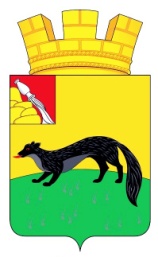 АДМИНИСТРАЦИЯГОРОДСКОГО ПОСЕЛЕНИЯ – ГОРОД БОГУЧАРБОГУЧАРСКОГО МУНИЦИПАЛЬНОГО РАЙОНАВОРОНЕЖСКОЙ ОБЛАСТИПОСТАНОВЛЕНИЕот «27» апреля 2020 г. № 126г. БогучарОб утверждении программы комплексного развития систем коммунальной инфраструктуры городского поселения – город Богучар Богучарского муниципального района Воронежской области на 2020 - 2030 годы В соответствии с Федеральным законом от 06.10.2003 № 131-ФЗ «Об общих принципах организации местного самоуправления в Российской Федерации», постановлением Правительства РФ от 14.06.2013 № 502 «Об утверждении требований к программам комплексного развития систем коммунальной инфраструктуры поселений, городских округов», Уставом городского поселения – город Богучар Богучарского муниципального района Воронежской области, администрация городского поселения – город БогучарПОСТАНОВЛЯЕТ:1. Утвердить прилагаемую программу комплексного развития систем коммунальной инфраструктуры городского поселения – город Богучар Богучарского муниципального района Воронежской области на 2020 - 2030 годы.2. Контроль за исполнением настоящего постановления возложить на заместителя главы администрации городского поселения – город Богучар – юрисконсульта С.А. Аксёнова.Приложениек постановлению администрации городского поселения – город Богучарот 27.04.2020 № 126Программакомплексного развития систем коммунальной инфраструктуры городского поселения – город Богучар Богучарского муниципального района Воронежской области на 2020 - 2030 годыг. Богучар, 2020 г.СодержаниеВведениеПрограмма комплексного развития систем коммунальной инфраструктуры городского поселения – город Богучар на 2020 – 2030 годы (далее - Программа) разработана на основании следующих документов:Федерального закона от 06.10.2003 №131-ФЗ "Об общих принципах организации местного самоуправления в Российской Федерации";Федерального закона от 30.12.2004 № 210-ФЗ "Об основах регулирования тарифов организаций коммунального комплекса";Устава городского поселения – город Богучар, в соответствии с Генеральным планом городского поселения – город Богучар;Приказом Министерства регионального развития Российской Федерации от 06.05.2011 № 204 «О разработке программ комплексного развития систем коммунальной инфраструктуры муниципальных образований».Программа определяет основные направления развития коммунальной инфраструктуры, т.е. объектов тепло-, водо-, газо-, электроснабжения, водоотведения, объектов сбора и вывоза твердых бытовых отходов в соответствии с потребностями промышленного, жилищного строительства, в целях повышения качества услуг и улучшения экологического состояния поселения. Основу Программы составляет система программных мероприятий по различным направлениям развития коммунальной инфраструктуры. Данная Программа ориентирована на устойчивое развитие городского поселения – город Богучар.Паспорт программы комплексного развития систем коммунальной инфраструктуры городского поселения – город Богучар Богучарского района Воронежской области на 2020-2030 годы1. Цель и назначение работыЦелью разработки Программы комплексного развития систем коммунальной инфраструктуры городского поселения – город Богучар, является обеспечение развития коммунальных систем и объектов в соответствии с потребностями жилищного строительства, повышение качества производимых для потребителей коммунальных услуг, улучшение экологической ситуации. Основными факторами, определяющими направления разработки программы комплексного развития системы коммунальной инфраструктуры являются:тенденции социально-экономического развития поселения, характеризующиеся увеличением численности населения, развитием рынка жилья, сфер обслуживания и промышленности; состояние существующей системы коммунальной инфраструктуры;перспективное строительство многоэтажных жилых домов, направленное на улучшение жилищных условий граждан;сохранение оценочных показателей потребления коммунальных услуг нормативов потребления;Программа комплексного развития систем коммунальной инфраструктуры городского поселения– город Богучар является базовым документом для разработки инвестиционных и производственных программ организаций, обслуживающих системы коммунальной инфраструктуры. Программа комплексного развития систем коммунальной инфраструктуры на перспективный период является важнейшим инструментом, обеспечивающим развитие коммунальных систем и объектов в соответствии с потребностями жилищного и промышленного строительства, повышающим качество производимых для потребителей коммунальных услуг, а также способствующим улучшению экологической ситуации на территории городского поселения– город Богучар. Программа комплексного развития систем коммунальной инфраструктуры городского поселения – город Богучар представляет собой взаимосвязанный по задачам, ресурсам и срокам осуществления перечень мероприятий, направленных на обеспечение функционирования и развития коммунальной инфраструктуры городского поселения – город Богучар. Основными задачами Программы комплексного развития систем коммунальной инфраструктуры городского поселения – город Богучар являются: 1. Инженерно-техническая оптимизация коммунальных систем. 2. Взаимосвязанное перспективное планирование развития коммунальных систем. 3. Обоснование мероприятий по комплексной реконструкции и модернизации. 4. Повышение надежности систем и качества предоставления коммунальных услуг. 5. Совершенствование механизмов развития энергосбережения и повышение инвестиционной привлекательности коммунальной инфраструктуры. 6. Обеспечение сбалансированности интересов субъектов коммунальной инфраструктуры и потребителей. Формирование и реализация Программы комплексного развития систем коммунальной инфраструктуры городского поселения – город Богучар базируются на следующих принципах:системность – рассмотрение Программы комплексного развития коммунальной инфраструктуры как единой системы с учетом взаимного влияния разделов и мероприятий Программы друг на друга; комплексность – формирование Программы комплексного развития коммунальной инфраструктуры в увязке с различными целевыми программами (федеральными, региональными, муниципальными). Сроки и этапы Программа комплексного развития систем коммунальной инфраструктуры городского поселения – город Богучар разрабатывается на период до 2030 года. Этапы осуществления Программы комплексного развития систем коммунальной инфраструктуры городского поселения – город Богучар на 2020 – 2030 гг. не выделяются.Программа комплексного развития предусматривает выполнение комплекса мероприятий, которые обеспечат положительный эффект в развитии коммунальной инфраструктуры городского поселения, а также определит участие в ней хозяйствующих субъектов: организаций, непосредственно реализующих программу; предприятий, обеспечивающих коммунальными услугами потребителей; поставщиков материальных и энергетических ресурсов; строительные организации и пр. Реализация предлагаемой программы определяет наличие основных положительных эффектов: бюджетного, коммерческого, социального: Коммерческий эффект – развитие малого и среднего бизнеса, развитие деловой инфраструктуры, повышение делового имиджа. Бюджетный эффект – развитие предприятий приведет к увеличению бюджетных поступлений. Социальный эффект – создание новых рабочих мест, увеличение жилищного фонда городского поселения – город Богучар, повышение качества коммунальных услуг. Технологическими результатами реализации мероприятий Программы комплексного развития предполагается: - повышение надежности работы систем коммунальной инфраструктуры городского поселения;- снижение потерь коммунальных ресурсов в производственном процессе.Комплексное управление программой осуществляется путем:- определения наиболее эффективных форм и процедур организации работ по реализации программы; - организации проведения конкурсного оТКОра исполнителей мероприятий программы; - координации работ исполнителей программных мероприятий и проектов;- обеспечения контроля реализацией программы, включающего в себя контроль эффективности использования выделяемых финансовых средств (в том числе аудит), качества проводимых мероприятий, выполнения сроков реализации мероприятий, исполнения договоров и контрактов; - внесения предложений, связанных с корректировкой целевых индикаторов, сроков и объемов финансирования программы; - предоставления отчетности о ходе выполнения программных мероприятий.При необходимости изменения объема и стоимости программных мероприятий будут проводиться экспертные проверки хода реализации программы, целью которых может стать подтверждение соответствия утвержденным параметрам программы сроков реализации мероприятий, целевого и эффективного использования средств.В целях контроля, проведения мониторинга мероприятий, предусмотренных программой комплексного развитию системы коммунальной инфраструктуры, разработчиками предлагаются целевые индикаторы, которые отвечают следующим требованиям: - однозначность – изменение целевых индикаторов однозначно характеризуют положительную и отрицательную динамику происходящих изменений состояния систем коммунальной инфраструктуры, а также не имеют различных толкований;- измеримость – каждый целевой индикатор количественно измерен; - достижимость – целевые значения индикаторов должны быть достижимы организациями коммунального комплекса в срок и на основании ресурсов, предусматриваемых разрабатываемой программой.В частности, программа является: - инструментом комплексного управления и оптимизации развития систем коммунальной инфраструктуры, так как позволяет увязать вместе по целям и темпам развития все коммунальные системы городского поселения, выявить проблемные точки и в условиях ограниченности ресурсов оптимизировать их для решения наиболее острых проблем;- инструментом управления (в том числе посредством мониторинга) предприятиями всех форм собственности, функционирующими в коммунальной сфере, так как позволяет влиять на планы развития и мотивацию этих организаций в интересах, а также с помощью системы мониторинга оценивать и контролировать деятельность данных организаций;- необходимой базой для разработки производственных и инвестиционных программ организаций коммунального комплекса;- механизмом эффективного управления муниципальными расходами, так как позволяет выявить первоочередные задачи в сфере развития коммунальной инфраструктуры, а также выявить реальные направления расходов предприятий, функционирующих в коммунальной сфере; - необходимое условие для получения финансовой поддержки на федеральном уровне.Программа направлена на осуществление надежного и устойчивого обеспечения потребителей коммунальными услугами надлежащего качества, снижение износа объектов коммунальной инфраструктуры, обеспечение инженерной инфраструктурой земельных участков. В основу формирования и реализации Программы комплексного развития систем коммунальной инфраструктуры положены следующие принципы:- целеполагания – мероприятия и решения Программы комплексного развития должны обеспечивать достижение поставленных целей; - системности – рассмотрение Программы комплексного развития коммунальной инфраструктуры как единой системы с учетом взаимного влияния разделов и мероприятий Программы; - комплексности – формирование Программы развития коммунальной инфраструктуры во взаимосвязи с различными целевыми Программами (федеральными, областными, муниципальными), реализуемыми на территории.Программа определяет основные направления развития коммунальной инфраструктуры, в части объектов водоснабжения, водоотведения, электроснабжения, газоснабжения, а также объектов, используемых для сбора и вывоза твердых бытовых отходов. Таким образом, Программа комплексного развития систем коммунальной инфраструктуры городского поселения – город Богучарпредставляет собой увязанный по целям, задачам и срокам осуществления перечень мероприятий, направленных на обеспечение функционирования и развития коммунальной инфраструктуры на период 2020-2030 гг., а также содержит перспективные мероприятия, сроки реализации которых могут быть изменены в силу объективных обстоятельств. Основополагающим аспектом Программы является система программных мероприятий по различным направлениям развития коммунальной инфраструктуры. Программой определены механизмы реализации основных ее направлений, ожидаемые результаты реализации Программы и потенциальные показатели оценки эффективности мероприятий, включаемых в Программу.Данная Программа ориентирована на устойчивое развитие, под которым предполагается обеспечение существенного прогресса в развитии основных секторов экономики, повышение уровня жизни и условий проживания населения, долговременная экологическая безопасность городского поселения – город Богучар и смежных территорий, рациональное использование всех видов ресурсов, современные методы организации инженерных систем. Программа в полной мере соответствует государственной политике реформирования жилищно-коммунального комплекса Российской Федерации. Теоретические аспекты управления сложными организационно-экономическими системами, к которым относится и жилищно-коммунальное хозяйство, основанные на концептуально – методологическом подходе с использованием программно-целевого подхода, в современной практике управления остаются практически неизменными. В настоящее время определяющее значение приобретает способность органов местного самоуправления осуществлять управленческие функции на основе долгосрочных прогнозов и стратегии развития. Наиболее перспективными направлением при разработке региональных и муниципальных программ развития является использование комплексного межотраслевого подхода, а также рассмотрение коммунальной инженерной инфраструктуры как самостоятельного ресурса развития территорий. В связи с этим практические аспекты разработки и применения системы индикаторов развития инженерной и коммунальной инфраструктуры территорий является весьма актуальными. Программа комплексного развития систем инженерной коммунальной инфраструктуры в стратегической перспективе должна быть направлена на решение следующих задач: - создание условий для развития жилищного сектора и осуществления комплексного освоения земельных участков под жилищное строительство; - повышение качества и надежности предоставления коммунальных услуг населению, обеспечение возможности наращивания и модернизации коммунальной инфраструктуры в местах существующей застройки для обеспечения целевых параметров улучшения их состояния и увеличения объемов жилищного строительства;- создание эффективной системы тарифного регулирования; - развитие рынка недвижимости на основе объектного управления зданиями и рационального потребления ресурсов.Характеристика существующего состояния коммунальной инфраструктуры городского поселения – город БогучарГородское поселение – г. Богучар входит в состав Богучарского муниципального района Воронежской области и расположено на юге Воронежской области (на расстоянии 232 км.от г. Воронежа) на границе с Ростовской областью. Административным центром поселения является г. Богучар, являющийся также административным центром Богучарского муниципального района. Город Богучар имеет выгодное экономико-географическое положение на федеральной а/д М-4 «Дон», что создает возможность межрегионального сотрудничества с Ростовской областью.Площадь территории городского поселения – г. Богучар составляет 1325 га. Граница города полностью совпадает с границей городского поселения. Село Залиман в плотную прилегает к городу Богучар, и имеет с ним единую коммунальную инфраструктуру.Селитебные территории г. Богучара состоят из четырех крупных массивов:Историческая часть (центр города) – преимущественно застроена мелкими кварталами одноэтажных, частично двухэтажных жилых домов, имеет регулярную планировочную структуру с прямоугольной сеткой улиц, подчиненную направлению реки Богучарка.В северо-восточной части города вдоль ул. 25 октября до границы с с. Залиман расположены кварталы крупного массива индивидуальной усадебной застройки, кварталы малоэтажной жилой застройки с объектами многофункционального назначения.В северной части города – микрорайоны многоэтажного строительства (4-5 этажей), а на периферии массива – с большим количеством одноэтажной усадебной застройки.В южной части города, за рекой Богучарка, расположены кварталы индивидуальной усадебной застройки.Промышленные коммунальные зоны расположены на нескольких участках: в юго-западной части города в районе пересечения автомагистрали М-4 и ул. Дзержинскогов северо-западной части города;в северо-восточной части города на границе с с. Залиман;в заречной южной части города.Общественно-деловой центр общегородского значения расположен в исторической части города на главной улице города - ул. Шолохова.Помимо центра общегородского значения формируются подцентры:в зоне многоэтажной застройки;в северо-восточной части в массиве индивидуальной усадебной застройки;небольшой подцентр в заречной части города.Город Богучар имеет ряд планировочных ограничений для территориального развития в трех направлениях:Северное направление ограничено землями сельскохозяйственного назначения Залиманского городского поселения, возможно для размещения капитальной застройки, только при условии выкупа паев, розданных населению с. Залиман.С северо-запада и северо-востока вплотную к городу подходят территории Залиманского городского поселения и населенного пункта – села Залиман.Южная часть занята заливными территориями р. Богучарка и прилегающими землями Поповского городского поселения.Таким образом, единственно благоприятной для территориального развития города является северо-западная часть территории города, прилегающая к существующему микрорайону многоэтажной застройки, являющаяся федеральной собственностью, а также ряд отдельных небольших участков в этой части города.Жилые зоны расположены в границах города и состоят из трех типов застройки:индивидуальными жилыми домами (с приусадебными участками);малоэтажными жилым домами (2-3 эт.);многоэтажными жилыми домами (4-5 эт.).Жилые зоны г.Богучара образуют 4 крупных массива:Историческая часть (центр города) – преимущественно застроена мелкими кварталами одноэтажных, частично двухэтажных жилых домов.В восточной части города – малоэтажная и усадебная застройка.В северной части города – кварталы многоэтажной застройки (4-5 этажей).В южной части города (заречной) – усадебная застройка.В жилых зонах размещаются отдельно стоящие, встроенные и пристроенные объекты социального и культурно-бытового обслуживания населения, культовые здания, стоянки автомобильного транспорта, промышленные, коммунальные и складские объекты, для которых не требуется установление санитарно-защитных зон и деятельность которых не оказывает вредное воздействие на окружающую среду. Население и организации городского поселения – город Богучар обеспечены коммунальными услугами: холодным водоснабжением, водоотведением, газоснабжением, теплоснабжением, электроснабжением, сбором и вывозом твердых бытовых отходов. Основной объем коммунальных услуг в городе оказывает МКУП «Богучаркоммунсервис» (водоснабжение, водоотведение, теплоснабжение). Это крупнейшее в Богучарском районе коммунальное предприятие реорганизовано в IV квартале 2012 г. в связи с банкротством предприятия МУП «Богучаркоммунсервис». Схема развития инженерной инфраструктуры представлена в приложении 1.Структура производства и сбыта коммунальных ресурсов представлена в таблице № 1 Таблица № 12.1. Основные показатели системы водоснабженияГородское поселение – город Богучар имеет централизованную систему водоснабжения. На данный момент водопотребление г.Богучар составляет 2259.44 м3/сут. Из них населением расходуется 1735.56 м3/сут, прочими потребителями 523.88м3/сут.Вода в централизованную систему водоснабжения города подается от 13 скважин. Семь скважин расположены вдоль села Вервековка, четыре скважины вдоль трассы Москва-Ростов (в пределах города), две скважины – в черте г.Богучар(в настоящее время законсервированы). Скважины оборудованы насосами марки ЭЦВ-10-63-110. Из скважин вода подается по водоводу резервуары емкостью 2000 м3 и 1000 м3. Из резервуаров четырьмя насосами марки Д-630-250 и одним насосом марки 1Д200-90, установленными на насосной станции 2 подъема, вода подается в разводящую сеть и на станцию 3 подъема г. Богучар, в емкость объемом 1000 м3, откуда вода подается в верхнюю зону г. Богучар, а также на станцию 3 подъема военного городка, в две емкости по 400 м3 каждая, с дальнейшей транспортировкой (с помощью насосов марки Д-250-130), в военный городок и верхнюю зону старого города Богучар.Источником водоснабжения в настоящее время являются подземные воды слабоводоносного мамонского карбонатно-терригенную свиту и совместно эксплуатируемые водоносные малевско-ильичевский карбонатный комплекс и турон-коньякский карбонатный комплекс. Скважины, расположенные вдоль села Вервековка (Поповское сельское поселение), пробуренные на слабоводоносную мамонскую карбонатно-терригенную свиту, имеют глубину 80-86 м. Мощность водовмещающих пород, представленных песками, составляет 20-24 м. Водоносный горизонт напорный. Скважины, расположенные вдоль трассы Москва-Ростов, пробуренные на совместно эксплуатируемые водоносные малевско-ильичевский карбонатный комплексе и турон-коньякский карбонатный комплексе, имеют глубину 64-72 м. Мощность водовмещающих пород, представленных мелом и известняками, составляет 22-40 м. Водоносный горизонт безнапорный.Уличные сети г.Богучар в большей своей части закольцованы и имеют Ø200-100 мм. Тупиковые линии имеют Ø50-100 мм. Водопроводная сеть, протяженностью 36.01 км, выполнена стальными, асбестоцементными, п/этиленовыми и чугунными трубами. Водоводы, протяженностью 22.9 км, выполнены из п/этиленовых и чугунных труб Ø300 и Ø500 мм.Хлорирование воды производится в период паводка и после производства аварийных работ на водоводах, методом подмешивания хлорного раствора в емкости водонапорных башен, согласно утвержденной и согласованной с СЭС инструкцией.Износ основных фондов в среднем составляет 49%. При этом наибольший износ (свыше 80%) имеют водопроводные сети.Потребителем услуги предприятия являются население, проживающее в различных жилищных фондах (муниципальном, частном, ведомственном), бюджетные предприятия и прочие организации.Учет объема производимой услуги осуществляется по показаниям приборов учета, установленных у потребителей услуги, а при отсутствии приборов учета – расчетным методом по утвержденным нормам потребления.Объемы отпуска воды потребителям представлены в таблице № 2.Таблица № 22.2. Основные показатели системы водоотведенияГородское поселение – город Богучар имеет централизованную систему канализации. Схема канализации – неполно-раздельная, самотечная, напорная.В городе работает 4 канализационных насосных станций общей проектной производительностью 1.2 тыс.м3/сут.Хозяйственно-бытовые стоки от населения и промышленные стоки по самотечным и напорным коллекторам от районных КНС поступают в емкость-накопитель объемом 50 м3 на ГКНС откуда перекачиваются на станцию биологической очистки (СБО) 2-мя насосами марки ГФ-144/36, по двум напорным коллекторам Ø400 мм общей протяженностью 10,846 км.Хозяйственно-бытовые стоки от военного городка и коммунального квартала КЭЧ происходит по самотечному коллектору Ø500 мм, общей протяженностью 4.915 км, на КНС -26 в емкость-накопитель объемом 50 м3. Затем двумя насосами «Sarlin» S2-1004-М1, производительностью 275 м3/час, перекачиваются на СБО, разводящие уличные сети составляют - 14,313 кмПоступающие на СБО стоки:очищаются от твердых бытовых отходов на механических решетках, суточный объем отходов – 20-25кг.очищаются от песка на гидравлических песколовках, суточный объем песчаной взвеси 70-.затем происходит пять ступеней очистки: биореактор, первичный отстойник, аэротенк 1 ступени, вторичный отстойник, аэротенк 2 ступени, третичный отстойник.В третичном отстойнике очищенная вода хлорируется для удаления остаточных микроорганизмов и активной микрофлоры и по самотечному коллектору Ø500мм, протяженностью  перетекают в биопруд-отстойник на берегу р.Дон.При оТКОре проб на выпуске (один раз в месяц) проводится визуальный осмотр оголовка и переливной трубы.Переход через р. Богучарка и р. Левая Богучарка выполнен с помощью дюкеров в количестве 4 шт. В дюкерах устроены байпасы для переключения с одной линии на другую и отсечения аварийных участков напорного коллектора Ø400.Городские очистные сооружения расположены на территории Дьяченковского городского поселения. Общая протяженность канализационных сетей составляет 32.4 км. Установленная пропускная способность очистных сооружений – 7.2 т.м3/сутки, фактически пропускается в среднем – 1.1 т.м3/сутки.Износ основных средств на КНС составляет 80%, на СБО – 40%, требуется реконструкция, замена ершовых загрузок, воздуходувок, эрлифтов для достижения нормативных ПДС.Объемы водоотведения по потребителям представлены в таблице № 3.Таблица № 32.3. Основные показатели системы теплоснабженияУслуги теплоснабжения на территории города Богучара оказывают МКУП «Богучаркоммунсервис» и ОАО «Богучармолоко».Системы теплоснабжения централизованные, закрытые. В технологическую цепочку услуги теплоснабжения входят котельные, тепловые сети и теплоприемники. Теплоснабжение города Богучара обеспечивают 4 газовых котельных. Средний износ котельного оборудования этих котельных составляет более 80%. Теплоносителем для систем отопления и горячего водоснабжения является сетевая вода с расчетными температурами - 95-70°С. Схема теплоснабжения тупиковая, двухтрубная. Прокладка трубопроводов принята подземная в железобетонных лотках.Теплоснабжение частного сектора - печное и от бытовых котлов, работающих на природном газе и угле.Характеристика действующих котельных приведена в таблице № 4.Таблица № 4Отпуск тепла потребителям представлен в таблице № 5.Таблица № 5 Основными потребителями услуги централизованного теплоснабжения в городе Богучаре, как видно из таблицы № 2, являются бюджетные организации (43.5%) и население (35.5%).2.4. Основные показатели системы электроснабженияЭлектроснабжение потребителей г. Богучар в настоящее время осуществляется от системы Филиала ПАО «МРСК Центра – Воронежэнерго», Богучарский РЭС, через подстанции ПС 110/35/10 кВ «Богучар» и ПС 110/10 кВ «Опорная».Распределение электроэнергии по коммунально-бытовым потребителям города по уровню напряжения 10 кВ осуществляется через распределительный пункт (РП 2х630 кВА) и 76 трансформаторных пунктов 10/0,4 кВ с суммарной установленной мощностью 24949 кВА. Загрузка трансформаторов, установленных в этих подстанциях составляет 60-90%. Общая протяженность воздушных линий 10 кВ составляет , кабельных линий 10 кВ – .Потребление электроэнергии жилищно-коммунальным сектором города в месяц составляет 785297кВт·ч (на одного жителя 69кВт·ч); крупными промышленными предприятиями – 1560287кВт·ч.В настоящее время в городском поселении – город Богучар проблем с экологическими требованиями при эксплуатации электрических сетей нет. Анализ готовности к исправной работе и оперативной ликвидации внештатных ситуаций системы электроснабжения в городском поселении – город Богучар показал соответствие готовности системы к требованиям нормативных законодательных актов и внутренних документов предприятия.Воздействие системы электроснабжения городского поселения – город Богучар на окружающую среду находится в рамках допустимых значений и соответствует установленным нормативам. В 2018 году в целях улучшения качества уличного освещения в рамках муниципального контракта был заключен Муниципальный контракт на выполнение работ (действий), направленных на энергосбережение и повышение энергетической эффективности использования электрической энергии при эксплуатации объектов наружного освещения на территории городского поселения – город Богучар в результате чего на территории города произведена 100% замена устаревших ламп на современные светодиодные фонари.2.5. Основные показатели системы газоснабженияВ настоящее время газоснабжение г. Богучар развивается на базе природного газа и частично на сжиженном газе.Природный газ подается в город от существующей Богучарской АГРС. В АГРС газ поступает по газопроводу — отводу от магистрального газопровода «Петровск-Новопсков». Распределение газа по городу осуществляется по 3-х ступенчатой схеме:1 -я ступень — газопровод высокого давления р<0,6 МПа (1,2 МПа).я ступень — газопровод среднего давления р<0,3 МПа.я ступень — газопровод низкого давления р<0,005 МПа.Эксплуатацию сетей газораспределения и газопотребления, обслуживание внутридомового и внутриквартирного газового оборудования на территории городского поселения осуществляет филиал ОАО «Газпром газораспределение Воронеж» в г. Богучаре,Показатели системы газоснабжения представлены в таблице №6 Таблица № 62.6. Основные показатели по сбору и вывозу ТКОУслуги по захоронению ТКО оказывает ГУП ВО "Облкоммунсервис" Региональный оператор обязуется организовать и осуществлять деятельность по обращению с твердыми коммунальными отходами на территории Воронежской области (зона деятельности - Богучарский межмуниципальный экологический отходоперерабатывающий кластер), определенной в территориальной схеме обращения с отходами, в том числе с твердыми коммунальными отходами на территории Воронежской области, утвержденная приказом департамента природных ресурсов и экологии Воронежской области от 26.08.2016 №356 (далее - территориальная схема ТКО) в соответствии с требованиями Федерального закона РФ от 24.06.1998 № 89-ФЗ «Об отходах производства и потребления», Федерального закона РФ от 29.12.2014 № 458-ФЗ «О внесении изменений в Федеральный закон «Об отходах производства и потребления», отдельные законодательные акты РФ и признании утратившими силу отдельных законодательных актов (положений законодательных актов) Российской Федерации»Региональный оператор обязуется:В течение срока действия настоящего соглашения осуществлять деятельность по сбору (в том числе раздельному сбору), транспортированию, обработке, утилизации, обезвреживанию, захоронению ТКО в соответствии с территориальной схемой ТКО, в том числе:- устанавливать график сбора ТКО;определять целесообразность использования контейнерного или бесконтейнерного способа сбора ТКО на территории зоны деятельности регионального оператора по согласованию с органами местного самоуправления муниципальных образований Воронежской области;заключать с собственниками ТКО - потребителями (гражданами и юридическими лицами) договоры на оказание услуг по сбору, транспортированию, обработке, утилизации, обезвреживанию, захоронению ТКО;обеспечить обращение с ТКО, оставленными без возможности определения их собственника в местах временного накопления отходов, за счет средств собственника земельного участка;обеспечивать поэтапное внедрение раздельного сбора твердых коммунальных отходов в соответствии с порядком сбора (в том числе раздельного) твердых коммунальных отходов на территории Воронежской области по согласованию с органами местного самоуправления муниципальных образований Воронежской области и департаментом жилищно-коммунального хозяйства и энергетики Воронежской области;обеспечивать соблюдение требований действующего законодательства и иных нормативных правовых актов при организации деятельности в сфере обращения с ТКО;обеспечивать заключение договоров на услугу по обращению с ТКО с физическими, юридическими лицами и индивидуальными предпринимателями в зоне деятельности регионального оператора, обратившимися в адрес регионального оператора в установленные действующим законодательством сроки;- обеспечивать исполнение Стандартов раскрытия информации в области обращения с твердыми коммунальными отходами, утвержденными постановлением Правительства РФ от 21.06.2016 № 564 «Об утверждении стандартов раскрытия информации в области обращения с твердыми коммунальными отходами»- обеспечивать разработку, согласование и исполнение производственных и инвестиционных программ в соответствии с действующим законодательством- в процессе осуществления деятельности по обращению с ТКО увеличивать объем вовлеченного сырья, полученного в результате обработки ТКО во вторичный оборот в соответствии с целевыми показателями территориальной схемы ТКО;- ежеквартально предоставлять отчет в адрес Департамента об объемах, ТКО подвергнутых сбору (в том числе раздельному сбору), транспортированию, обработке, утилизации, обезвреживанию, захоронению, информацию (расчеты с подтверждением) по недополученным доходам до 10 числа месяца, следующего за отчетным периодом;- ежеквартально предоставлять отчет в адрес Департамента об объеме, ТКО, обращение с которыми организовал региональный оператор в местах, не предназначенных для их размещения (ликвидация стихийных свалок) до 10 числа месяца, следующего за отчетным периодом;- ежеквартально предоставлять отчет в адрес Департамента, содержащий сведения об объеме и (или) о массе накопленных твердых коммунальных отходов, а также твердых коммунальных отходов, в отношении которых были осуществлены сбор, транспортирование, обработка, утилизация, обезвреживание и (или) захоронение до 10 числа месяца, следующего за отчетным периодом;- по запросу Департамента представлять маршрутный журнал движения мусоровоза и загрузке (выгрузке) ТКО в течение трех рабочих дней после получения запроса;Осуществлять взимание платы за оказанные услуги с потребителей по тарифам, установленным службой по тарифам Воронежской области в соответствии с действующим законодательством.Структура потребителей представлена в таблице № 7. Таблица №72.7. Краткий анализ состояния установки приборов учета и энергоресурсосбережения у потребителейВ городском поселении – город Богучар реализуются мероприятия, направленные на энергосбережение и повышение энергетической эффективности. Основной целью программы по энергосбережению является повышение энергетической эффективности при производстве, передаче и потреблении энергетических ресурсов, оптимизация потребления энергоресурсов всеми группами потребителей за счет снижения удельных показателей энергоемкости и энергопотребления, создание условий для перевода экономики городского поселения – город Богучар и бюджетной сферы на энергосберегающий путь развития. Программа энергосбережения указывает на целесообразность реализации ряда типовых мероприятий со стороны организаций, финансируемых из бюджета, предприятий коммунального комплекса, в жилищном секторе.Мероприятия по энергосбережению в жилом фонде муниципального образования городского поселения – город Богучар направлены на повышение уровня оснащенности общедомовыми и поквартирными приборами учета используемых коммунальных ресурсов. Мероприятия по энергосбережению на предприятиях, предоставляющих коммунальный ресурс или коммунальные услуги, направлены на оптимизацию режимов работы источников электро-, водо-, и теплоснабжения. МКУП «Богучаркоммунсервис», предоставляющее услуги водоснабжения и водоотведения, предусматривает энергосберегающие мероприятия по сокращению объемов электрической энергии, используемой при подъеме и передаче (транспортировке) воды, мероприятия по сокращению потерь воды.Мероприятия по энергосбережению в организациях с участием государства и повышению энергетической эффективности этих организаций направлены на проведение комплекса мероприятий по оснащению приборами учета используемых коммунальных ресурсов; повышению тепловой защиты, утеплению зданий, строений, сооружений, автоматизации потребления тепловой энергии, повышению энергетической эффективности систем освещения, отопления, водопотребления. Совместная реализация мероприятий по энергосбережению и энергоэффективности и Программы комплексного развития систем коммунальной инфраструктуры поселения позволит обеспечить потребителям энергоресурсов сокращение расходов и повышение качества коммунальных услуг, создание комфортных условий проживания в жилых помещениях многоквартирных домов, предоставление коммунальных услуг по доступным ценам.2.8. Охрана окружающей среды.На территории поселения экологическое состояние соответствует нормам. За экологическим состоянием следит экологическая комиссия, созданная решением Совета депутатов. Основные направления деятельности по охране окружающей среды: - проведение мероприятий по охране окружающей среды; - организация и осуществление экологического контроля объектов производственного и социального назначения на территории городского поселения - город Богучар городского поселения; - организация сбора, вывоза бытовых отходов;Состояние и мероприятия по охране окружающей средыСостояние воздушного бассейна является одним из основных факторов, определяющих экологическую ситуацию в условиях проживания населения. Качество атмосферного воздуха зависит от интенсивности загрязнения его выбросами от стационарных и передвижных источников загрязнения.По территории поселения проходят дороги федерального, регионального и местного значения. Автомобильный транспорт является источником загрязнения атмосферы, вызывает повышенное техногенное воздействие на окружающую среду. В связи с этим одной из важнейших проблем функционирования существующих и создания новых транспортных коридоров является проблема обеспечения их экологической безопасности.Организация санитарно-защитных зон предприятий (СЗЗ) является одним из мероприятий, способствующих снижению влиянию загрязняющих веществ атмосферного воздуха на здоровье населения.Состояние атмосферного воздуха в городском поселении - город Богучар находится в удовлетворительном состоянии.Состояние водных ресурсов.Основным антропогенным источником загрязнения поверхностных вод рек поселения являются: сточные воды предприятий, хозяйственно -бытовые сточные воды, дождевые и талые воды, смыв с сельскохозяйственных угодий.Основным способом, предотвращающим негативное влияние инфраструктуры населенных пунктов на водные ресурсы, является искусственная биологическая очистка (ИБО). Состояние и охрана почв.Природный комплекс территории поселения представлен лесо – полевой волнистой суглинистой равниной с обыкновенными черноземами и врезанной оранжево – балочной сетью.Значительный вклад в химическое загрязнение почвы цинком, свинцом, марганцем медью и другими токсичными веществами вносят выбросы автотранспорта. Создание вдоль автомобильных дорог лесных полезащитных полос снижает загрязнение почвы свинцом в десятки раз.Источником техногенного поступления в почву тяжелых металлов также являются средства химизации городского хозяйства. Привнесение тяжелых металлов в почву происходит с ядохимикатами, удобрениями и сточными водами. Одним и направлений защиты почв от загрязнения тяжелыми металлами является контроль внесения минеральных удобрений.Одним из сложных агроэкологических проблем рационального использования, повышение плодородия и охраны черноземов является техногенная нагрузка на них. Под воздействием сельскохозяйственной техники происходит изменение структурного состава почвы. В качестве мер, обеспечивающих защиту почв от эрозии и других деградационных процессов, предлагается система, которая на основе аэроландшафтной организации территории предусматривает комплекс агрофитомелиоративных приемов и биоинженерных сооружений. Агрофитомелиорация включает технологии возделывания сельскохозяйственных культур, имеющих почвозащитную направленность. Ведущее место среди них занимает обработка почвы. Надежную защиту почв обеспечит только комплекс проводимых мероприятий. Природоохранные мероприятия1.Атмосферный воздух.Основным источником негативного воздействия на состояние атмосферного воздуха являются предприятия и автотранспорт.В целях обеспечения благоприятной экологической обстановки по состоянию атмосферного воздуха, рекомендуются следующие мероприятия:- организация выбросов загрязняющих веществ в атмосферу и оснащение источников выбросов газопылеулавливающими установками, своевременная паспортизация вентиляционных устройств и газопылеочистных установок с оценкой их эффективности;- осуществление перевода автотранспорта на газовое топливо, с применением каталитических фильтров;-озеленение магистральных улиц и санитарно-защитных зон двухярусной посадкой зеленых насаждений.2.Поверхностные воды.Основной задачей в отношении охраны поверхности вод является предотвращение загрязнения водотоков городского поселения.Мероприятиями, по охране водных объектов городского поселения являются:-строительство современных очистных сооружений;-строительство централизованной системы водоотведения;-обеспечение сбора и очистки поверхностных стоков с территории жилой и промышленной застройки в населенных пунктах;-соблюдение правил водоохранного режима на водосборах водных объектов.3.Подземные воды.Основной проблемой в отношении подземных вод являются: истощение водоносных горизонтов, используемых для хозяйственно – питьевого водоснабжения поселения и загрязнение подземных вод.Для предотвращения загрязнения подземных вод необходимо- ликвидация непригодных к дальнейшей эксплуатации скважин, наличие зон санитарной охраны на действующих водозаборах;- проведение систем учета и контроля над потреблением питьевой воды;-изучение качества подземных вод и гидродинамического режима на водозаборах и в зонах их влияния;-обеспечение городского поселения централизованной системой водопровода;- обеспечение качества питьевой воды, подаваемой населению, путем внедрения средств очистки.4. Почвы.С целью предотвращения деградации почвенного покрова территории необходимо:- создание вдоль автомобильных дорог лесных полезащитных полос;-внесение минеральных удобрений на основе нормативов затрат на планируемую урожайность, агрохимическую характеристику почв, состояния и химического состава растений, что обеспечивает агротехническую эффективность вносимых удобрений;-принятие мер по сохранению плодородия почв, посредством защиты их от эрозии, на основе агрофитомилеоративных приемов и биоинженерных сооружений.5. Территории природно – экологического каркаса.Основными задачами при формировании природно – экологического каркаса являются сохранение и восстановление ландшафтного и биологического разнообразия, достаточного для поддержания природных систем к саморегулированию и компенсаций последствий антропогенной деятельности.3. Перспективы развития городского поселения – город Богучар и прогноз спроса на коммунальные ресурсы3.1. Динамика и прогноз численности населенияДинамика численности населения городского поселения – город Богучар представлена в таблице 8.Таблица № 8Главным источником экономического роста и социального прогресса является человеческий потенциал: рост численности населения и продолжительности жизни, уровень образования, здоровье, социальная адаптация и развитие личности. По данным территориального органа федеральной службы государственной статистики численность постоянного населения городского поселения - город Богучар на 1 января 2020 года составила 11 170 человек.Возрастная структура населения не обеспечивает естественный прирост населения. Коэффициент рождаемости за последние годы вырос на 24% по сравнению с прошлым годом и на 45% по сравнению с 2013 годом.Коэффициент смертности в городском поселении – город Богучар в последние годы снизился. Высока доля населения в возрасте старше трудоспособного – 25,2%.Численность населения в трудоспособном возрасте составила 63,2% за 2019 г. и снизилась на 11,2% за период 2015-2018 г. Возрастная структура населения относится к регрессивному типу, при которой доля лиц старше трудоспособного возраста превышает долю населения моложе трудоспособного возраста в среднем в 1,2 раза, что представляет собой угрозу сокращения в будущем численности населения.Положительным фактором в возрастной структуре является относительно стабильная численность населения в трудоспособном возрасте, что объясняется миграционным притоком.Необходимо проведение активной стимулирующей демографической и миграционной политики, способной сократить снижение численности населения и создать предпосылки для стабилизации и дальнейшего его роста, а также для сохранения демографического потенциала на территории городского поселения.3.2. Прогноз развития застройкиСогласно ст.14 и 14.1. ФЗ-131 к полномочиям администрации городского поселения относятся предложения по обеспечению малоимущих граждан, проживающих в поселении и нуждающихся в улучшении жилищных условий, жилыми помещениями в соответствии с жилищным законодательством, организация строительства и содержания муниципального жилищного фонда, создание условий для жилищного строительства.Жилищный фонд на территории городского поселения – город Богучар представлен индивидуальными домами с приусадебными земельными участками, малоэтажными двухквартирными домами и домами секционного типа. Общая площадь жилищного фонда городского поселения – город Богучар равна 314,4тыс. м2, обеспеченность жилищным фондом на одного человека составляет 27,8 м2. Жилищная проблема продолжает оставаться одной из острых и на сегодняшний день. Новое жилищное строительство необходимо, как для улучшения жилищных условий существующего населения, так и для обеспечения жилищным фондом прироста населения.Территория, необходимая для нового жилищного строительства составит 65,215 га находящаяся на территории г. Богучар.3.3. Прогноз спроса на коммунальные услугиОбъемы коммунальных услуг до 2030 года представлены в таблице 10. Факторы, принятые в расчет при определении объемов потребления услуг коммунальной сферы на перспективу:- прогнозная численность постоянного населения;- установленные нормативы потребления коммунальных услуг; - технико-экономические показатели реализации Генерального плана.Перспективные показатели спроса на коммунальные ресурсы представлены в таблице 9.Таблица 94. Целевые показатели развития городского поселения – город Богучар4.1. Критерии доступности для населения коммунальных услугДинамика доступности для населения коммунальных услуг в городском поселении – город БогучарТаблица № 104.2. Показатели прогноза спроса на коммунальные ресурсы и перспективные нагрузкиРазвитие систем коммунальной инфраструктуры: электроснабжения, теплоснабжения, водоснабжения, водоотведения, газоснабжения, услуги по сбору и вывозу ТКО в ходе реализации Программы характеризуется индикаторами и показателями, представленными в таблицах:Развитие системы электроснабжения представлено в таблице 11Таблица № 11Развитие системы теплоснабжения представлено в таблице 12.Таблица 12Развитие системы водоснабжения представлено в таблице 13Таблица 13Развитие системы водоотведения представлено в Таблице № 14Таблица 14Развитие системы газоснабжения представлено в Таблице № 15Таблица 154.3. Показатели качества коммунальных ресурсовТехническое состояние объектов коммунальной инфраструктуры, в первую очередь – надежность их работы.С учетом этой оценки определяется необходимый и достаточный уровень модернизации основных фондов, замены изношенных сетей и оборудования. В результате может быть определена: - Потребность и оценена фактическая обеспеченность средствами на ремонт и модернизацию основных фондов в коммунальном комплексе.  - Финансово-экономическое состояние организаций коммунального комплекса, уровень финансового обеспечения коммунального хозяйства, инвестиционный потенциал организаций коммунального комплекса.-Организационно-правовые характеристики деятельности коммунального комплекса, позволяющие оценить сложившуюся систему управления, уровень институциональных преобразований, развитие договорных отношений.Целевые индикаторы анализируются по каждому виду коммунальных услуг периодически пересматриваются, и актуализируются.Надежность обслуживания систем жизнеобеспечения характеризует способность коммунальных объектов обеспечивать жизнедеятельность городского поселения – город Богучар без существенного снижения качества среды обитания при любых воздействиях извне, то есть оценкой возможности функционирования коммунальных систем практически без аварий, повреждений, других нарушений в работе.Надежность работы объектов коммунальной инфраструктуры целесообразно оценивать обратной величиной: - интенсивностью отказов (количеством аварий и повреждений на единицу масштаба объекта, например, на  инженерных сетей, на 1 млн. руб. стоимости основных фондов); - износом коммунальных сетей, протяженностью сетей, нуждающихся в замене; долей ежегодно заменяемых сетей; - уровнем потерь и неучтенных расходов. Сбалансированность системы, характеризующей эффективность использования коммунальных систем, определяется с помощью следующих показателей: уровень использования производственных мощностей; наличие дефицита мощности; обеспеченность приборами учета.Ресурсная эффективность определяет рациональность использования ресурсов, характеризуется следующими показателями: удельный расход электроэнергии, удельный расход топлива.Качество оказываемых услуг организациями коммунального комплекса характеризует соответствие качества оказываемых услуг, установленным ГОСТам, эпидемиологическим нормам и правилам.Нормативы потребления коммунальных услуг отражают достаточный для поддержания жизнедеятельности объем потребления населением материального носителя коммунальных услуг.4.4. Показатели надежности систем ресурсоснабженияПоказатели надёжности работы систем ресурсоснабжения представлены в таблице № 16. Таблица № 165. Программа инвестиционных проектов, обеспечивающих достижение целевых показателейФизически и морально устаревшая коммунальная инфраструктура не позволяет обеспечивать выполнение современных экологических требований и растущих требований к количеству и качеству поставляемых потребителям коммунальных ресурсов. Нормальное функционирование и социально-экономическое развитие городского поселения – город Богучар возможно при условии обязательной модернизации коммунальной инфраструктуры и повышении эффективности производства, транспортировки и потребления коммунальных ресурсов. Программа инвестиционных проектов городского поселения – город Богучар представлена: - инвестиционными проектами в электроснабжении; - инвестиционными проектами в водоснабжении; - инвестиционными проектами в водоотведении;- инвестиционными проектами в теплоснабжении;- инвестиционными проектами в газоснабжении отсутствуют;- инвестиционными проектами в Сборе и вывозе ТКО.Таблица № 175.1.Источники инвестиций и доступность программы для населения1. Источниками инвестиций должны являться собственные средства предприятий (прибыль, амортизационные отчисления, снижение затрат за счет реализации проектов), плата за подключение (присоединение), бюджетные средства (местного, регионального, федерального бюджетов), кредиты, средства частных инвесторов. Единственными источниками финансирования для системы теплоснабжения, водоснабжения, водоотведения, сбора и вывоза ТКО в сельском поселении в настоящее время могут являться:  денежные средства бюджетов разных уровней; заемные денежные средства кредитных организаций;  привлеченные средства инвесторов;  прочие источники финансирования. Реализация проектов будет осуществляться:- действующими организациями, предоставляющими коммунальные ресурсы; - путем проведения конкурсов для привлечения сторонних инвесторов (в том числе организаций или индивидуальных предпринимателей по договорам коммерческой концессии).В Программе комплексного развития коммунальной инфраструктуры не рассмотрены источники финансирования модернизации и развития систем электроснабжения и газоснабжения в части немуниципальной собственности оборудования и сетей т.к.: - модернизация, реконструкция сетей и оборудования систем электроснабжения и газоснабжения, находящихся в собственности предприятий осуществляется в рамках Инвестиционных программ данных организаций. 5.2. Управление программойСистема управления муниципальной программой и контроль за ходом ее выполнения определяется в соответствии с требованиями, определенными действующим законодательством. Механизм реализации муниципальной программы базируется на принципах четкого разграничения полномочий и ответственности всех исполнителей программы. Управление реализацией муниципальной программы осуществляет администрация городского поселения – город Богучар. Координатором реализации муниципальной программы является администрация городского поселения – город Богучар, которая осуществляет текущее управление программой, мониторинг и подготовку ежегодного отчета об исполнении муниципальной программы. Координатор муниципальной программы является ответственным за ее реализацию. Сроки реализации инвестиционных проектов, включенных в муниципальную программу, должны соответствовать срокам, определенным в Программах инвестиционных проектов. Реализация программы осуществляется в 1 этап: 2020-2030 гг.Утверждение тарифов, принятие решений по выделению бюджетных средств, подготовка и проведение конкурсов на привлечение инвесторов, в том числе по договорам концессии, осуществляется в соответствии с порядком, установленным в нормативных правовых актах Воронежской области.Целью мониторинга муниципальной программы является регулярный контроль ситуации в сфере коммунального хозяйства, а также анализ выполнения мероприятий по модернизации и развитию коммунального комплекса, предусмотренных муниципальной программой.Мониторинг муниципальной программы «Комплексное развитие систем коммунальной инфраструктуры городского поселения – город Богучар Богучарского района Воронежской области на 2020-2030 годы» включает следующие этапы:1. Периодический сбор информации о результатах выполнения мероприятий Программы, а также информации о состоянии и развитии систем коммунальной инфраструктуры поселения.2. Анализ данных о результатах планируемых и фактически проводимых преобразований систем коммунальной инфраструктуры.Мониторинг муниципальной программы предусматривает сопоставление и сравнение значений показателей во временном аспекте. Анализ проводится путем сопоставления показателя за отчетный период с аналогичным показателем за предыдущий (базовый) период.По ежегодным результатам мониторинга осуществляется своевременная корректировка муниципальной программы. Постановление о корректировке муниципальной программы принимается администрацией городского поселения – город Богучар по итогам ежегодного рассмотрения отчета о ходе реализации муниципальной программы. 6. Обосновывающие материалы к программному документуВ соответствии с Методическими рекомендациями по разработке программ комплексного развития систем коммунальной инфраструктуры муниципальных образований, утвержденными Приказом Минрегиона РФ от 06.05.2011 № 204 настоящая часть программы является обоснованием предложений по выполнению мероприятий, необходимых для дальнейшего развития систем коммунальной инфраструктуры городского поселения – город Богучар в период 2020-2030г.г. Разделы, включенные в эту часть, раскрывают суть положений, представленных в первой части Программы – «Программные документы».Раздел 6.1. Характеристика состояния и проблем коммунальной инфраструктурыПрограммой предусматривается формирование инвестиционных проектов по четырем системам коммунальной инфраструктуры: теплоснабжение, водоснабжение, водоотведение, захоронение ТКО. В настоящем разделе рассматриваются те проблемные вопросы по каждой из этих систем, на решение которых будут направлены мероприятия, предлагаемые для реализации в период действия настоящей Программы комплексного развития.6.1.1. ТеплоснабжениеСистема теплоснабжения МКУП «Богучаркоммунсервис» города Богучара представляет собой комплекс сооружений, состоящий из 4-х котельных и системы трубопроводов теплоснабжения. Все котельные в отопительный период загружены на 30% от проектной мощности. Состояние системы теплоснабжения оценивается как удовлетворительное.Ключевыми проблемами эксплуатации системы теплоснабжения являются:отсутствие приборов учета отпускаемого в сеть ресурса;котельные не оборудованы системой автоматического регулирования температуры подачи отопительной воды и газовых горелок в зависимости от температуры наружного воздуха;отдельные участки теплосети требуют модернизации.Настоящей Программой предусматривается планирование трех видов мероприятий для инвестиционного проекта по теплоснабжению.Установка приборов учета тепла, отпускаемого в сеть.Во исполнение Федерального закона от 23.11.2009 г. № 261 «Об энергосбережении и о повышении энергетической эффективности и о внесении изменений а отдельные законодательные акты Российской Федерации» Программа предусматривает установку приборов учета тепла, отпускаемого в сеть:- в период 2020 г. – 2030 г. - 4-х приборов на сумму 795,0 тыс.руб.;Оборудование 4–х котельных системами автоматического регулирования температуры воды.Для повышения энергоэффективности системы теплоснабжения в целом Программа предусматривает в период 01.07.2020 г. – 01.07.2030 г. оборудовать действующие котельные системами автоматического регулирования температуры подачи отопительной воды и газовых горелок в зависимости от температуры наружного воздуха.Общая стоимость мероприятия составит 742 тыс.руб.Модернизация тепловых сетей.В инвестиционную программу на период 2020 г. – 2030 г.г. предлагается включить модернизацию 2,5 п.км тепловых сетей (в двухтрубном исчислении) с заменой на трубы с ППУ теплоизоляцией. Стоимость мероприятия составляет 2180,5 тыс.руб.Общая стоимость мероприятий по теплоснабжению составит 3717,5 тыс.руб.6.1.2. ВодоснабжениеНасущными вопросами системы водоснабжения города Богучара являются:высокая степень износа водопроводных сетей;отсутствие приборов учета воды, поднимаемой из скважин.Для включения в инвестиционный проект по водоснабжению предлагаются следующие мероприятия. Модернизация водопровода с заменой труб на полиэтиленовые.Замена ветхих сетей на полиэтиленовыепериод 01.07.2020 г. – 01.07.2030 г. на сумму 3230 тыс.руб.Установка приборов учета воды.Во исполнение требований Федерального закона от 23.11.2009 г. № 261 «Об энергосбережении и о повышении энергетической эффективности и о внесении изменений в отдельные законодательные акты Российской Федерации» Программа предусматривает установку приборов учета воды на 11 скважинах на общую сумму 150.5 тыс.руб.Общая стоимость мероприятий по водоснабжению составит 3380,5 тыс.руб.6.1.3. ВодоотведениеОсновными проблемами системы водоотведения являются:высокая степень износа части канализационных сетей;аварийное состояние СБО с. Дьяченково;сточные воды, поступающие от станции биологической очистки (СБО) недостаточно очищены.Износ основных средств на КНС составляет 80%, на СБО – 85%, требуется реконструкция, замена ершовых загрузок, воздуходувок, эрлифтов для достижения нормативных ПДС.Программой предлагается предусмотреть в инвестиционном проекте по водоотведению следующие мероприятия:Замена канализационных сетей.Предлагается произвести модернизацию 2,8 п.км канализационных сетей с заменой асбоцементных труб на полиэтиленовые на сумму 1051,0 тыс. руб. Разработка проекта модернизации КНС-26.КНС-26, с которой поступающие стоки перекачиваются на очистные сооружения, выполнена в мокром исполнении и оборудована двумя фин6скими насосами Sarlin. Состояние станции неудовлетворительное: большая часть автоматики неисправна, работа станции осуществляется в ручном режиме. Требуется модернизация КНС с установкой современного оборудования. Настоящей программой предлагается профинансировать разработку проекта модернизации на сумму 200.0 тыс. руб. в период 2020 г. – 2030 г. Реконструкция СБО.По результатам лабораторных анализов выявлено несоответствие качества воды, поступающей от СБО установленным требованиям СанПиН. Программой предлагается включить в инвестиционный проект по водоотведению мероприятия по реконструкции СБО на сумму 40000 тыс.руб. в период 2020 г. – 2030 г.Общая стоимость мероприятий по водоотведению составит 41251 тыс.руб.6.1.4. Захоронение ТКОКак указано выше, эксплуатация полигона ТКО в п. Вишневый не соответствует СП 2.1.7. 1038-01 «Гигиенические требования к устройству и содержанию полигонов для твердых бытовых отходов». Проблемы экологического плана сводятся к следующим:отсутствует устройство дезинфицирующей ванны для обработки ходовой части мусоровозов;полигон ТКО не полностью огражден;по периметру полигона нет осушительной траншеи.Настоящая Программа предлагает включить в инвестиционный проект по захоронению ТКО следующие мероприятия.Устройство дезинфицирующей ванны.В целях предотвращение распространения загрязнения окружающей среды для обработки ходовой части мусоровозов на выезде из свалки предлагается обустроить полигон дезинфицирующей ванной в период 2020 г. – 2030 г. Стоимость мероприятия составит 56.0 тыс.руб. Устройство ограждение полигона.В настоящее время северо-восточная часть полигона не имеет ограждения. Программой предусматривается в период 2020 г. – 2030 г. построить ограждение протяженностью 185 п.м. на сумму 473,7 тыс. руб.Устройство осушительной траншеи.СП 2.1.7. 1038-01 «Гигиенические требования к устройству и содержанию полигонов для твердых бытовых отходов» предусматривает наличие осушительной траншеи по периметру полигона. Программой предлагается осуществить это мероприятие в период 2020 г. – 2030 г. на сумму 380,4 тыс.руб.Общая стоимость мероприятий по захоронению ТКО составит 1200 тыс.руб.6.1.5. ЭлектроснабжениеМероприятия в системе электроснабжения предусмотрены по энергосбережению в системах уличного освещения: замена физически и морально устаревших ламп уличного освещения на современные, энергоэффективные светильники, что позволит получить экономию электрической энергии;ввод в эксплуатацию новых объектов уличного освещения (проспект 50-летия Победы, пер. Рабочий, улица Рубцова и других).Общая стоимость мероприятий составит 2100 тыс. рублей.6.2.Перспективная схема водоснабжения городского поселения– город БогучарОбоснованием перечня необходимых проектов, обеспечивающих спрос на ресурс по всем годам, является анализ спроса на энергоресурс в долгосрочной перспективе до 2030 года. В рамках реализации программы предполагаются: - модернизация водопровода с заменой труб на ПЭ;- установка приборов учета воды.По предварительным подсчетам на реализацию всех мероприятий, запланированных в перспективной схеме водоснабжения, потребуется 3380,5 тыс. руб. 6.3.Перспективная схема водоотведения городского поселения – город БогучарВ рамках реализации программы предполагаются модернизация канализационных сетей, разработка проекта модернизации КНС-26, реконструкция СБО.Выделение средств на систему водоотведения потребуется 41251,0 тыс. руб.6.4.Перспективная схема обращения с ТКО городского поселения– город БогучарОдной из задач администрации муниципальных образований любого уровня является задача организации сбора отходов на своей территории, создание эффективной системы обращения с отходами. Современная система обращения с отходами предполагает охват всех источников их образования: производственные предприятия, объекты инфраструктуры, садоводческие товарищества, населенные пункты. Она включает в себя несколько этапов обращения с отходами: образование, сбор, временное накопление (хранение), транспортировка и захоронение или переработка. Схема очистки территории - проект, направленный на решение комплекса работ по организации сбора, вывоза, переработке, утилизации, обезвреживания бытовых отходов и уборки территорий. Необходимость ее разработки определена «Санитарными правилами содержания территорий населенных мест» (СанПиН 42-128-4690-88), планируется устройство санкционированной свалки, на которое потребуется 902,1тыс. руб. 6.5. Перспективная схема теплоснабжения городского поселения– город БогучарВ рассматриваемом периоде строительство новых источников теплоснабжения, тепловых сетей и подключение новых потребителей не планируется. На расчетный срок в поселении не прогнозируется потребности в строительстве нового централизованного теплоснабжения, планируется установка приборов учета тепла, отпускаемого в сеть, оборудование 4–х котельных системами автоматического регулирования температуры воды и модернизация тепловых сетей, потребуется по предварительным подсчетам 3717,5 тыс. руб.6.6.Перспективная схема электроснабжения городского поселения– городБогучарПерспективная схема электроснабжения поселения не предусматривает инвестиционные проекты по строительству и реконструкции объектов электроснабжения. Планируются мероприятия по энергосбережению в системе уличного освещения, установка новых современных приборов учета.На мероприятия потребуется 2370 тыс. руб.6.7.Перспективная схема газоснабжения городского поселения – город БогучарМощности существующей АГРС достаточно, для того что бы обеспечить газом всех подключенных потребителей. Инвестиционные проекты в сфере газоснабжения отсутствуют.6.8. Инвестиционные проекты по водоснабжению и водоотведению городского поселения – город Богучар Богучарского района Воронежской областиПрограмма инвестиционных мероприятий по водоснабжению и водоотведению городского поселения – город Богучар Богучарского района Воронежской области на 2020 – 2030 года.Таблица №186.9.Инвестиционные проекты по теплоснабжению городского поселения – город Богучар Богучарского района Воронежской областиПрограмма инвестиционных мероприятий по теплоснабжению городского поселения – город Богучар Богучарского района Воронежской области на 2020 – 2030 годаТаблица № 196.10.Инвестиционные проекты по электроснабжению городского поселения – городБогучар Богучарскогорайона Воронежской области Программа инвестиционных мероприятий по электроснабжению городского поселения – город Богучар Богучарского района Воронежской области на 2020 – 2030 года.Таблица № 206.11.Инвестиционные проекты по газоснабжению городского поселения – город Богучар Богучарского района Воронежской области Инвестиционные мероприятия по газоснабжению городского поселения – город Богучар Богучарского района Воронежской области на 2020 – 2030 года отсутствуют.6.12.Инвестиционные проекты по сбору, вывозу сбору и вывозу ТКО городского поселения – городБогучар Богучарского района Воронежской областиПрограмма инвестиционных мероприятий по сбору и вывозу ТКО городского поселения – город Богучар Богучарского района Воронежской области на 2020 – 2030 годаТаблица 216.13.Краткое описание форм организации проектовИнвестиционные проекты, включенные в Программу, могут быть реализованы в следующих формах: - проекты, реализуемые действующими организациями;- проекты, выставленные на конкурс, для привлечения сторонних инвесторов (в том числе организации, индивидуальные предприниматели, по договору коммерческой концессии (подрядные организации, определенные на конкурсной основе); - проекты, для реализации которых создаются организации с участием действующих ресурсоснабжающих организаций. Основной формой реализации программы является разработка инвестиционных программ организаций коммунального комплекса (водоснабжения, водоотведения, сбора и вывоза ТКО), организаций, осуществляющих регулируемые виды деятельности в сфере энергоснабжения, газоснабжения. Особенности принятия инвестиционных программ организаций коммунального комплексаИнвестиционная программа организации коммунального комплекса по развитию системы коммунальной инфраструктуры - определяемая органами местного самоуправления для организации коммунального комплекса программа финансирования строительства и (или) модернизации системы коммунальной инфраструктуры и объектов, используемых для сбора и вывоза бытовых отходов, в целях реализации программы комплексного развития систем коммунальной инфраструктуры (далее также - инвестиционная программа). Инвестиционные программы организаций коммунального комплекса утверждаются органами местного самоуправления. Согласно требованиям Федерального закона от 30.12.2004 № 210-ФЗ «Об основах регулирования тарифов организаций коммунального комплекса», на основании программы комплексного развития инженерной инфраструктуры органы местного самоуправления разрабатывают технические задания на разработку инвестиционных программ организаций коммунального комплекса, на основании которых организации разрабатывают инвестиционные программы и определяют финансовые потребности на их реализацию. Источниками покрытия финансовых потребностей инвестиционных программ являются надбавки к тарифам для потребителей и плата за подключение к сетям инженерной инфраструктуры. Предложения о размере надбавки к ценам (тарифам) для потребителей и соответствующей надбавке к тарифам на товары и услуги организации коммунального комплекса, а также предложения о размерах тарифа на подключение к системе коммунальной инфраструктуры и тарифа организации коммунального комплекса на подключение подготавливает орган регулирования. 6.14. Источники и объемы инвестиций по проектамИсточники финансирования инвестиций по проектам Программы включают: - внебюджетные источники:- плата (тарифы) на подключение вновь создаваемых (реконструируемых) объектов недвижимости к системам коммунальной инфраструктуры и тарифов организации коммунального комплекса на подключение; - надбавки к ценам (тарифам) для потребителей товаров и услуг организаций коммунального комплекса и надбавок к тарифам на товары и услуги организаций коммунального комплекса;- привлеченные средства (кредиты);- средства организаций и других инвесторов (прибыль, амортизационные отчисления, снижение затрат за счет реализации проектов);- бюджетные средства:- местный бюджет. Совокупные финансовые потребности для реализации проектов на период реализации Программы составляют 52821,1 тыс. руб., в том числе по источникам:- средства местного бюджета – 0 тыс. руб.; - средства бюджета Воронежской области –1200,00 тыс. руб.;- средства внебюджетных источников – 51,621,1 тыс. руб. Объемы финансирования инвестиций по проектам Программы носят прогнозный характер и подлежат ежегодному уточнению при формировании проекта бюджета на соответствующий год исходя из возможностей местного и краевого бюджетов и степени реализации мероприятий. Финансовое обеспечение программных инвестиционных проектов за счет средств бюджетов всех уровней осуществляется на основании нормативных правовых актов Воронежской области, городского поселения – город Богучар, утверждающих бюджет. Объемы необходимых инвестиций по этапам реализации по системам коммунальной инфраструктуры составили: Электроснабжение – 2370,0 тыс. руб.;Водоснабжение – 3380,5 тыс. руб.;Водоотведение – 41251,0 тыс. руб.;Газоснабжение – 0,0 тыс. руб.;Теплоснабжение – 3717,5 тыс. руб.;Сбор и вывоз ТКО – 2102,1 тыс. руб.Структура финансирования программыИсходя из рассмотренных ограничений по источникам финансирования программы, была определена структура финансирования. Данные по структуре содержатся в таблице. Основной смысл структуры заключается в финансировании мероприятий программы в большей степени из внебюджетных источников – заемные средства (кредиты банков, международных финансовых организаций, лизинг) и энергосервис (средства энергосервисных компаний и их партнеров).6.15. Финансовые потребности по реализации программы Совокупная потребность в капитальных вложениях для реализации всей программы инвестиционных проектов до 2030 года отражена в таблице 22.Таблица 22Объемы финансирования Программы на 2020-2030 годы носят прогнозный характер и подлежат ежегодному уточнению в установленном законодательством порядке при формировании местного бюджета на соответствующий год.При снижении (увеличении) ресурсного обеспечения в установленном порядке вносятся изменения показателей Программы.6.16.Модель для расчета программыРасчет основных целевых показателей программы проводился исходя из данных, полученных от ресурсоснабжающих организаций, организаций коммунального комплекса. За основу были взяты фактические балансовые показатели по ресурсоснабжению, инженерные характеристики существующего оборудования. Базовым периодом для разработки принят 2019 год. Используя аналитические методы и методы прогнозирования были рассчитаны прогнозные показатели численности населения, объемов потребления энергоресурсов. С учетом прогноза были сделаны выводы по существующему состоянию инженерной инфраструктуры, были предложены мероприятия по совершенствованию, модернизации существующих инженерных комплексов.7. ЗаключениеРеализация предложенных программных мероприятий по развитию и модернизации коммунальной инфраструктуры городского поселения позволит улучшить качество обеспечения потребителей городского поселения коммунальными услугами.Реализация мероприятий по развитию и модернизации системыводоснабжения позволит:- улучшить качественные показатели питьевой воды;- обеспечить бесперебойное водоснабжение городского поселения;- сократить удельные расходы на энергию и другие эксплуатационные расходы;- увеличить количество потребителей услуг, а также объем сбора средств за предоставленные услуги;- повысить рентабельность деятельности предприятий, эксплуатирующих системы водоснабжения городского поселения.Реализация мероприятий по развитию и модернизации системыводоотведения позволит:- обеспечить централизованным водоотведением территории планировочных районов городского поселения;- улучшить показатели очистки сточных вод, соответственно, снизить уровень загрязнения рек и водоемов городского поселения;- увеличить количество потребителей услуг, а также объем сбора средств за предоставленные услуги;Реализация программных мероприятий по развитию системыгазоснабжения:- возможность подключения новых потребителей к системе газоснабжения;- возможность перевода системы теплоснабжения на природный газ;- увеличить количество потребителей услуг, а также объем сбора средств за предоставленные услуги.Реализация мероприятий по развитию и модернизации системыэлектроснабжения позволит:- обеспечить бесперебойное электроснабжение потребителей городского поселения;- снизить потери электрической энергии в сетях;- снизить износ основных фондов;- улучшить качественные показатели электрической энергии;- увеличить количество потребителей услуг, а также объем сбора средств за предоставленные услуги;Таким образом, реализация мероприятий по модернизации и развитию коммунальной инфраструктуры городского поселения актуальна и необходима.Принятие Программы комплексного развития систем коммунальной инфраструктуры городского поселения – город Богучар на 2020-2030 гг. и выполнение предусмотренных ею мероприятий позволит обеспечить:- развитие систем коммунальной инфраструктуры и объектов, используемых для сбора и вывоза бытовых отходов в соответствии с потребностями городского поселения – город Богучар;- создание условий для развития жилищного сектора и осуществления комплексного освоения земельных участков под жилищно-гражданское строительство;- повышение качества предоставляемых организациями коммунального комплекса услуг при соразмерных затратах и экологических последствиях;- улучшение экологической ситуации на территории городского поселения – город Богучар;- принятие инвестиционных программ и тарифов организаций коммунального комплекса на подключение к системам коммунальной инфраструктуры, инвестиционных надбавок к тарифам с учетом обеспечения доступности данных услуг для потребителей;- осуществление бюджетной политики городского поселения – город Богучар в сфере развития коммунальной инфраструктуры, привлечение целевых средств краевого и федерального бюджетов, средств инвесторов;- повышение степени автоматизации производства организаций коммунального комплекса, модернизацию оборудования и применение современных технологий.- повысить уровень технического состояния объектов коммунальной инфраструктуры на территории городского поселения – город Богучар;- расширить номенклатуру, увеличить объемы и улучшить качество коммунальных услуг, оказываемых населению;- за счет широкого внедрения передовых технологий, местных видов топлива и энергосберегающего оборудования снизить затраты на топливно-энергетические ресурсы при производстве коммунальной продукции.Приложение 1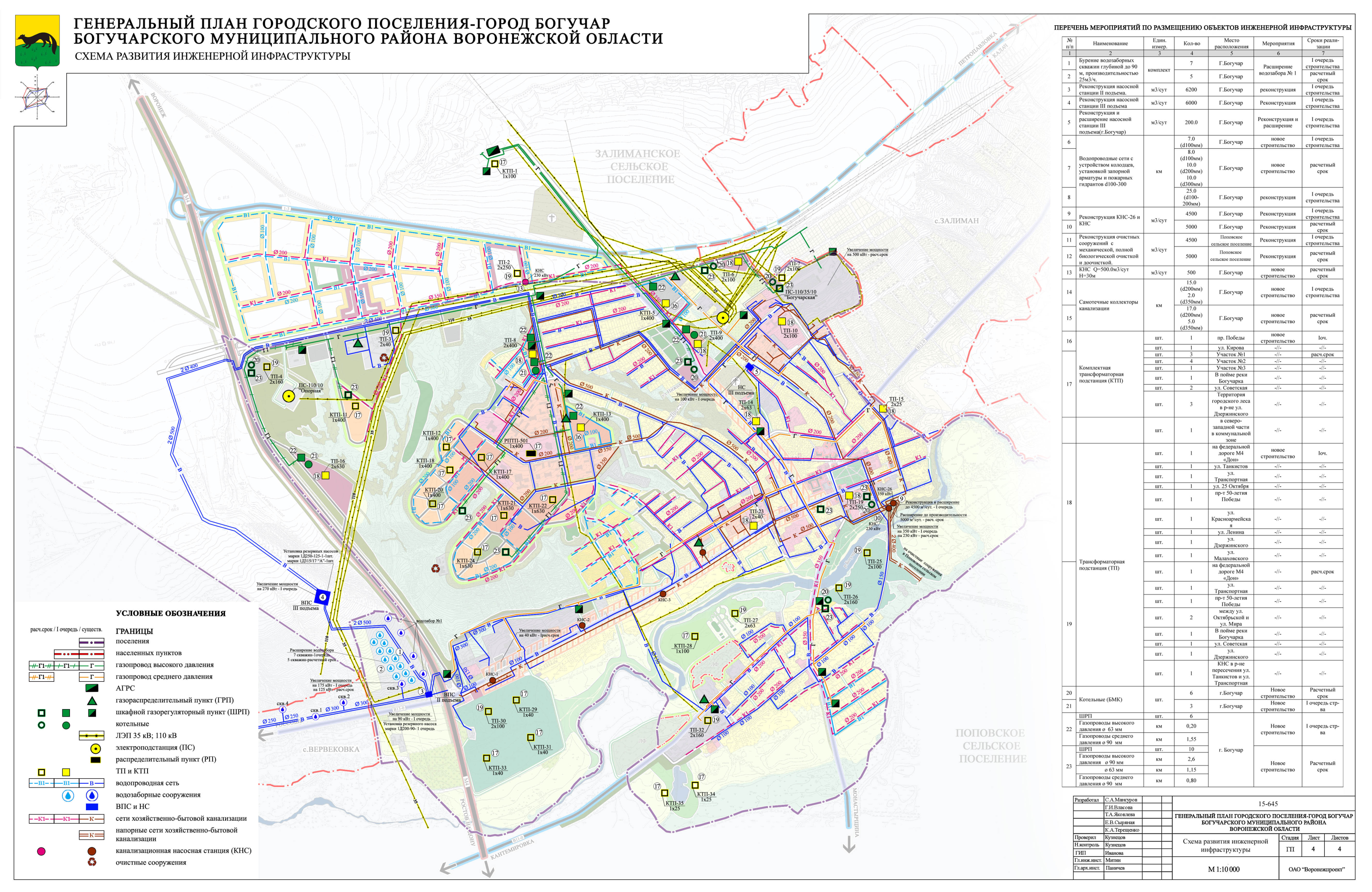 Глава администрации городского поселения – город БогучарИ.М. НежельскийВведение41Паспорт программы. 51.1.Цель и назначение работы72Характеристика существующего состояния коммунальной инфраструктуры городского поселения - город Богучар Богучарского района Воронежской области132.1Основные показатели системы водоснабжения152.2Основные показатели системы водоотведения172.3Основные показатели системы теплоснабжения182.4Основные показатели системы электроснабжения192.5Основные показатели газоснабжения202.6Основные показатели по сбору и вывозу ТКО212.7Краткий анализ состояния установки приборов учета и энергоресурсосбережения у потребителей232.8Охрана окружающей среды243Перспективы развития городского поселения - город Богучар и прогноз спроса на коммунальные ресурсы283.1Динамика и прогноз численности населения283.2Прогноз развития застройки293.3Прогноз спроса на коммунальные ресурсы294Целевые показатели развития городского поселения - город Богучар314.1Критерии доступности для населения коммунальных услуг314.2Показатели прогноза спроса на коммунальные ресурсы и перспективные нагрузки324.3Показатели качества коммунальных ресурсов364.4Показатели надежности систем ресурсоснабжения375Программа инвестиционных проектов, обеспечивающих достижение целевых показателей385.1Источники инвестиций, тарифы и доступность программы для населения395.2Управление программой396Обосновывающие материалы416.1Характеристика состояния и проблем систем коммунальной инфраструктуры416.1.1Теплоснабжение416.1.2Водоснабжение426.1.3Водоотведение426.1.4Сбор и вывоз твердых бытовых отходов436.1.5Электроснабжение446.2Перспективная схема водоснабжения городского поселения – город Богучар446.3Перспективная схема водоотведения городского поселения – город Богучар446.4Перспективная схема обращения с ТКО городского поселения – город Богучар446.5Перспективная схема теплоснабжения городского поселения – город Богучар456.6Перспективная схема электроснабжения городского поселения – город Богучар456.7Перспективная схема газоснабжения городского поселения – город Богучар456.8Инвестиционные проекты по водоснабжению и водоотведению городского поселения – город Богучар466.9Инвестиционные проекты по теплоснабжению городского поселения – город Богучар476.10Инвестиционные проекты по электроснабжению городского поселения – город Богучар476.11Инвестиционные проекты по газоснабжению городского поселения – город Богучар486.12Инвестиционные проекты по сбору и вывозу твердых бытовых отходов городского поселения – город Богучар486.13Краткое описание форм организации проектов496.14Источники и объемы инвестиций по проектам506.15Финансовые потребности для реализации Программы516.16Модель для расчета программы547Заключение55Наименование ПрограммыПрограмма комплексного развития систем коммунальной инфраструктурыгородского поселения – город Богучар на 2020-2030 годы (далее - программа)Основание для разработки Программы- Федеральный закон от 06.10.2003 № 131-ФЗ «Об общих принципах организации местного самоуправления в Российской Федерации»;- Федеральный закон от 30.12.2004 № 210-ФЗ «Об основах регулирования тарифов организаций коммунального комплекса»;- Приказ Министерства регионального развития Российской Федерации от 06.05.2011 № 204 «О разработке программ комплексного развития систем коммунальной инфраструктуры муниципальных образований»Заказчик ПрограммыАдминистрация городского поселения – город Богучар Богучарского муниципального района Воронежской областиАдрес:396790, Воронежская обл., г. Богучар, ул. К. Маркса, 2Разработчик ПрограммыАдминистрация городского поселения – город Богучар Богучарского муниципального района Воронежской областиАдрес:396790, Воронежская обл., г. Богучар, ул. К. Маркса, 2Цель ПрограммыОбеспечение комплексного развития коммунальной инфраструктуры с учетом потребностей жилищного строительства, повышения качества коммунальных услуг, предоставляемых населению, и улучшения экологической безопасности поселенияЗадачи Программы- реализация Генерального плана городского поселения – город Богучар;- обеспечение качественного и надежного предоставления коммунальных услуг потребителям;- совершенствование механизмов развития коммунальной инфраструктуры;- обеспечение сбалансированности интересов субъектов коммунальной инфраструктуры и потребителейВажнейшие целевые показатели Программы- доступность для населения коммунальных услуг;- качество коммунальных услуг;- степень охвата потребителей приборами учета; - надежность (бесперебойность) работы систем ресурсоснабжения;- величины новых нагрузок, присоединяемых в перспективеСроки реализации Программы2020-2030 годы Объемы и источники финансирования ПрограммыФинансовые затраты на реализацию Программы на период 2020-2030 годы составляют – 52829,1 тыс. руб.,в том числе по годам:2019 – 1426,7 тыс. руб.;2020 – 11426,4 тыс. руб.;2021 – 11409 тыс. руб.;2022 – 11320,5 тыс. руб.;2023 – 11135 тыс. руб.;2024 – 1135 тыс. руб.;2025 – 1223,2 тыс. руб.;2026 – 798,2 тыс. руб.;2027 – 723,65 тыс. руб.;2028 – 653,65 тыс. руб.;2029 – 653,65 тыс. руб.;2030 – 653,65 тыс. руб.из них:- средства бюджета Воронежской области – 1200 тыс. руб.;- средства бюджета городского поселения – город Богучар – 2370 тыс. руб.;- внебюджетные средства – 49,259,1 тыс. руб.,в том числе:Водоснабжение – 3380,5 тыс. руб.,Водоотведение – 1251,0 тыс. руб.,Газоснабжение – 0 руб.,Электроснабжение – 2370 тыс. руб.,Теплоснабжение – 3717,5 тыс. руб.,Сбор и вывоз ТКО – 2110,1 тыс. руб.Ресурс, услугаОрганизация-поставщик ресурсаСистема расчетов с населением за ресурсЭлектроснабжениеПАО «ТНС энерго Воронеж»Прямые договорыТеплоснабжениеМКУП «Богучаркоммунсервис» ОАО «Богучармолоко»Прямые договорыВодоснабжениеМКУП «Богучаркоммунсервис»Прямые договорыВодоотведениеМКУП «Богучаркоммунсервис»Прямые договорыГазоснабжениеФилиал ОАО «Газпром газораспределение Воронеж» в г. БогучареПрямые договорыСбор и вывоз ТКОГУП ВО "Облкоммунсервис"Прямые договорыНаименованиеЕд. изм.2018 г.2019 г.Всего водоснабжение, в т.ч.тыс.м3556,01556,01Населениетыс.м3331,85331,85Бюджетные организациитыс.м3188,01188,01Прочие потребителитыс.м330,1430,14НаименованиеЕд. изм.2018 г.2019 г.Всего водоотведение, в т.ч.тыс.м3325,37325,37Населениетыс.м3167,8167,8Бюджетные организациитыс.м3103,12103,12Прочие потребителитыс.м354,4554,45№№ п/пНаименование котельнойМесто положениеПроизводительность котельной Гкал/чПрисоединительная нагрузка Гкал/чВид топлива1Котельная пер. Зеленыйг.Богучар8,03,175Газ2Котельная ул. Рубцоваг.Богучар2,51,243Газ3Котельная ул. Карла Маркса (консервация)г.Богучар2,50,995Газ4Котельная ул. Дзержинскогог.Богучар6,451,28ГазНаименованиеЕд. изм.2018 г.2019 г.Всего теплоснабжение, в т.ч.Гкал1177811778НаселениеГкал36273627Бюджетные организацииГкал41504150Прочие потребителиГкал26432643ПоказательЕд. изм.Кол-воКол-во потребленного газатыс. м3/год8593091Кол-во ГРСшт.1Кол-во ГРПшт.6Кол-во ШРПшт.21Количество абонентовабонентов5363получающие услуги газоснабжения(квартиры + жил, дома)Количество промышленных предприятийшт3Количество коммунально-бытовых ишт112социально значимых объектовПротяженность сетикм91,54в том числе:Высокого давления 1-й кат. 1,2 МПа4,88Высокого давления 2-й кат. 0,6 МПа2,45Среднего давления 0,3 МПа9,43Низкого давления до 0,005 МПа ■74,52НаименованиеЕд. изм.2015г.2016г.Всего захоронение ТКО, в т.ч.тыс.м321,522Бюджетные организациитыс.м31,51,5Прочие потребителитыс.м319,619,7Наименование показателейна 01.01.2015г.на 01.01.2016гна 01.01.2017гна 01.01.2018гна 01.01.2019гОбщая численность населения1116211190112951127011192Естественный прирост населения-79-29-2-29-62родилось1001141419798умерло179143143126160Механический прирост56109прибылон.д.602649н.д.н.д.убылон.д.546540н.д.н.д.№ п/пНаименование показателяЕд. изм.Современное состояние - 2019г.Расчетный срок - 2030 годЭлектроснабжениеЭлектроснабжениеЭлектроснабжениеЭлектроснабжениеПотребность в электроэнергиимлн. кВт. ч./год28,28628,717Источники электроснабжения-ПС 110/35/10 кВ г. БогучарПС 110/10 кВ ОпорнаяПС 110/35/10 кВ г. БогучарПС 110/10 кВ ОпорнаяПротяженность сетейкм48,148,1ГазоснабжениеГазоснабжениеГазоснабжениеГазоснабжениеПотребление газамлн. м3/год8593,0918593,091Источники подачи газа-АГРС г. БогучарАГРС г. БогучарПротяженность сетейкм88,888,8ТеплоснабжениеТеплоснабжениеТеплоснабжениеТеплоснабжениеПотребление теплаГкал/год1177811778Производительность централизованных источников теплоснабжения, в том числе:Гкал/час17,0317,03ТЭЦ (АТЭС, АСТ)Гкал/час--котельныеГкал/час17,0317,03Протяженность сетей в 2-х трубном исчислениикм3,1153,115ВодоснабжениеВодоснабжениеВодоснабжениеВодоснабжениеВодопотреблениемлн. м3/год0,91,0Вторичное использование воды%--Производительность водозаборных сооружений, в том числе:м3/сутводозаборов подземных водм3/сутПротяженность сетейкм59,963,0ВодоотведениеВодоотведениеВодоотведениеВодоотведениеОбщее поступление сточных водтыс.м3/год--Количество очистных сооруженийед.--Производительность очистных сооружений канализациитыс.м3/сут--Протяженность сетейкм30,030,0Санитарная очистка территорииСанитарная очистка территорииСанитарная очистка территорииСанитарная очистка территорииОбъем бытовых отходовтыс. м3/год2224Усовершенствованные свалки (полигоны)единиц/га11Расчет показателей критериев доступности для населения платы за коммунальные услуги по городскому поселению БогучарРасчет показателей критериев доступности для населения платы за коммунальные услуги по городскому поселению БогучарРасчет показателей критериев доступности для населения платы за коммунальные услуги по городскому поселению БогучарРасчет показателей критериев доступности для населения платы за коммунальные услуги по городскому поселению БогучарРасчет показателей критериев доступности для населения платы за коммунальные услуги по городскому поселению БогучарРасчет показателей критериев доступности для населения платы за коммунальные услуги по городскому поселению БогучарРасчет показателей критериев доступности для населения платы за коммунальные услуги по городскому поселению БогучарРасчет показателей критериев доступности для населения платы за коммунальные услуги по городскому поселению БогучарРасчет показателей критериев доступности для населения платы за коммунальные услуги по городскому поселению БогучарРасчет показателей критериев доступности для населения платы за коммунальные услуги по городскому поселению БогучарРасчет показателей критериев доступности для населения платы за коммунальные услуги по городскому поселению БогучарРасчет показателей критериев доступности для населения платы за коммунальные услуги по городскому поселению БогучарРасчет показателей критериев доступности для населения платы за коммунальные услуги по городскому поселению БогучарРасчет показателей критериев доступности для населения платы за коммунальные услуги по городскому поселению БогучарРасчет показателей критериев доступности для населения платы за коммунальные услуги по городскому поселению БогучарРасчет показателей критериев доступности для населения платы за коммунальные услуги по городскому поселению БогучарНаименованиеНаименованиеНаименованиеЕд. измеренияРасчетное значение критерияРасчетное значение критерияРасчетное значение критерияРасчетное значение критерияРасчетное значение критерияРасчетное значение критерияРасчетное значение критерияРасчетное значение критерияРасчетное значение критерияРасчетное значение критерияРасчетное значение критерияРасчетное значение критерияРасчетное значение критерияРасчетное значение критерияНаименованиеНаименованиеНаименованиеЕд. измерения201820192020202120222023202420252026202620272028202920301112345678910111112131415Показатели от 27.09.2011 №19/2011 РЭК ДЦ и Т ККПоказатели от 27.09.2011 №19/2011 РЭК ДЦ и Т ККПоказатели от 27.09.2011 №19/2011 РЭК ДЦ и Т ККПоказатели от 27.09.2011 №19/2011 РЭК ДЦ и Т ККПоказатели от 27.09.2011 №19/2011 РЭК ДЦ и Т ККПоказатели от 27.09.2011 №19/2011 РЭК ДЦ и Т ККПоказатели от 27.09.2011 №19/2011 РЭК ДЦ и Т ККПоказатели от 27.09.2011 №19/2011 РЭК ДЦ и Т ККПоказатели от 27.09.2011 №19/2011 РЭК ДЦ и Т ККПоказатели от 27.09.2011 №19/2011 РЭК ДЦ и Т ККПоказатели от 27.09.2011 №19/2011 РЭК ДЦ и Т ККПоказатели от 27.09.2011 №19/2011 РЭК ДЦ и Т ККПоказатели от 27.09.2011 №19/2011 РЭК ДЦ и Т ККПоказатели от 27.09.2011 №19/2011 РЭК ДЦ и Т ККПоказатели от 27.09.2011 №19/2011 РЭК ДЦ и Т ККПоказатели от 27.09.2011 №19/2011 РЭК ДЦ и Т ККДоля населения с доходами ниже прожиточного минимума по ПКРДоля населения с доходами ниже прожиточного минимума по ПКРДоля населения с доходами ниже прожиточного минимума по ПКР%15,515,014,514,013,513,012,011,811,011,010,6109,89,5Доля населения с доходами ниже прожиточного минимума в соответствии с приказом от 27.09.2011 № 19/2011 РЭК ДЦ И Т ККДоля населения с доходами ниже прожиточного минимума в соответствии с приказом от 27.09.2011 № 19/2011 РЭК ДЦ И Т ККДоля населения с доходами ниже прожиточного минимума в соответствии с приказом от 27.09.2011 № 19/2011 РЭК ДЦ И Т ККне более 20%не более 20%не более 20%не более 20%не более 20%не более 20%не более 20%не более 20%не более 20%не более 20%не более 20%не более 20%не более 20%Показатели от 27.09.2011 №19/2011 РЭК ДЦ и Т ККПоказатели от 27.09.2011 №19/2011 РЭК ДЦ и Т ККПоказатели от 27.09.2011 №19/2011 РЭК ДЦ и Т ККПоказатели от 27.09.2011 №19/2011 РЭК ДЦ и Т ККПоказатели от 27.09.2011 №19/2011 РЭК ДЦ и Т ККПоказатели от 27.09.2011 №19/2011 РЭК ДЦ и Т ККПоказатели от 27.09.2011 №19/2011 РЭК ДЦ и Т ККПоказатели от 27.09.2011 №19/2011 РЭК ДЦ и Т ККПоказатели от 27.09.2011 №19/2011 РЭК ДЦ и Т ККПоказатели от 27.09.2011 №19/2011 РЭК ДЦ и Т ККПоказатели от 27.09.2011 №19/2011 РЭК ДЦ и Т ККПоказатели от 27.09.2011 №19/2011 РЭК ДЦ и Т ККПоказатели от 27.09.2011 №19/2011 РЭК ДЦ и Т ККПоказатели от 27.09.2011 №19/2011 РЭК ДЦ и Т ККПоказатели от 27.09.2011 №19/2011 РЭК ДЦ и Т ККПоказатели от 27.09.2011 №19/2011 РЭК ДЦ и Т ККУровень собираемости платежей за коммунальные услуги по ПКРУровень собираемости платежей за коммунальные услуги по ПКРУровень собираемости платежей за коммунальные услуги по ПКР%96,8897,3297,7698,2098,6499,0899,52100100100100100100100Уровень собираемости платежей за коммунальные услуги в соответствии с приказом от 27.09.2011 № 19/2011 РЭК ДЦ И Т ККУровень собираемости платежей за коммунальные услуги в соответствии с приказом от 27.09.2011 № 19/2011 РЭК ДЦ И Т ККУровень собираемости платежей за коммунальные услуги в соответствии с приказом от 27.09.2011 № 19/2011 РЭК ДЦ И Т ККне менее 87%не менее 87%не менее 87%не менее 87%не менее 87%не менее 87%не менее 87%не менее 87%не менее 87%не менее 87%не менее 87%не менее 87%Показатели от 27.09.2011 №19/2011 РЭК ДЦ и Т ККПоказатели от 27.09.2011 №19/2011 РЭК ДЦ и Т ККПоказатели от 27.09.2011 №19/2011 РЭК ДЦ и Т ККПоказатели от 27.09.2011 №19/2011 РЭК ДЦ и Т ККПоказатели от 27.09.2011 №19/2011 РЭК ДЦ и Т ККПоказатели от 27.09.2011 №19/2011 РЭК ДЦ и Т ККПоказатели от 27.09.2011 №19/2011 РЭК ДЦ и Т ККПоказатели от 27.09.2011 №19/2011 РЭК ДЦ и Т ККПоказатели от 27.09.2011 №19/2011 РЭК ДЦ и Т ККПоказатели от 27.09.2011 №19/2011 РЭК ДЦ и Т ККПоказатели от 27.09.2011 №19/2011 РЭК ДЦ и Т ККПоказатели от 27.09.2011 №19/2011 РЭК ДЦ и Т ККПоказатели от 27.09.2011 №19/2011 РЭК ДЦ и Т ККПоказатели от 27.09.2011 №19/2011 РЭК ДЦ и Т ККПоказатели от 27.09.2011 №19/2011 РЭК ДЦ и Т ККПоказатели от 27.09.2011 №19/2011 РЭК ДЦ и Т ККДоля семей – получателей субсидий на оплату коммунальных услуг в общем количестве семей, %Доля семей – получателей субсидий на оплату коммунальных услуг в общем количестве семей, %Доля семей – получателей субсидий на оплату коммунальных услуг в общем количестве семей, %%5,705,475,225,014,784,534,294,053,853,613,613,373,132,89Доля получателей субсидий на оплату коммунальных услуг в общей численности населения в соответствии с приказом от 27.09.2011 № 19/2011 РЭК ДЦ И Т ККДоля получателей субсидий на оплату коммунальных услуг в общей численности населения в соответствии с приказом от 27.09.2011 № 19/2011 РЭК ДЦ И Т ККДоля получателей субсидий на оплату коммунальных услуг в общей численности населения в соответствии с приказом от 27.09.2011 № 19/2011 РЭК ДЦ И Т ККне более 15%не более 15%не более 15%не более 15%не более 15%не более 15%не более 15%не более 15%не более 15%не более 15%не более 15%не более 15%Показатели от 27.09.2011 №19/2011 РЭК ДЦ и Т ККПоказатели от 27.09.2011 №19/2011 РЭК ДЦ и Т ККПоказатели от 27.09.2011 №19/2011 РЭК ДЦ и Т ККПоказатели от 27.09.2011 №19/2011 РЭК ДЦ и Т ККПоказатели от 27.09.2011 №19/2011 РЭК ДЦ и Т ККПоказатели от 27.09.2011 №19/2011 РЭК ДЦ и Т ККПоказатели от 27.09.2011 №19/2011 РЭК ДЦ и Т ККПоказатели от 27.09.2011 №19/2011 РЭК ДЦ и Т ККПоказатели от 27.09.2011 №19/2011 РЭК ДЦ и Т ККПоказатели от 27.09.2011 №19/2011 РЭК ДЦ и Т ККПоказатели от 27.09.2011 №19/2011 РЭК ДЦ и Т ККПоказатели от 27.09.2011 №19/2011 РЭК ДЦ и Т ККПоказатели от 27.09.2011 №19/2011 РЭК ДЦ и Т ККПоказатели от 27.09.2011 №19/2011 РЭК ДЦ и Т ККПоказатели от 27.09.2011 №19/2011 РЭК ДЦ и Т ККПоказатели от 27.09.2011 №19/2011 РЭК ДЦ и Т ККПоказателиПоказателиЕд. изм.2019202020212022202320242025202620272028-2030ЭлектроэнергияЭлектроэнергияЭлектроэнергияЭлектроэнергияЭлектроэнергияЭлектроэнергияЭлектроэнергияЭлектроэнергияЭлектроэнергияЭлектроэнергияЭлектроэнергияЭлектроэнергияОбщая протяжённость сетейОбщая протяжённость сетейкм48,148,148,148,148,148,148,148,148,1Общий объём реализации электроэнергииОбщий объём реализации электроэнергиитыс. кВт/ч28183,57228191,08028194,41828197,75528206,93228213,44428213,44428222,62128222,62128231,798НаселениюНаселениютыс. кВт/ч9460,1289467,6369470,9749474,3119483,4889490,0009490,0009490,2579490,2579490,765ОрганизациямОрганизациямтыс. кВт/ч18723,44418723,44418723,44418723,44418723,44418723,44418723,44418723,44418723,44418723,444Численность населения, обеспеченного услугой электроснабженияЧисленность населения, обеспеченного услугой электроснабжениячел.11339113481135211356113671137611379113821138611386Охват потребителей приборами учета электроэнергииОхват потребителей приборами учета электроэнергии%100100100100100100100100100100ПоказателиПоказателиЕд. изм.2019202020212022202320242025202620272028-2030Тепловая энергияТепловая энергияТепловая энергияТепловая энергияТепловая энергияТепловая энергияТепловая энергияТепловая энергияТепловая энергияТепловая энергияТепловая энергияТепловая энергияУстановленная мощность котельныхУстановленная мощность котельныхГкал/час17,0317,0317,0317,0317,0317,0317,0317,0317,0317,03Присоединенная нагрузкаПрисоединенная нагрузкаГкал/час5,0425,0425,0425,0425,0425,0425,0425,0425,0425,042Коэффициент использования мощности котельныхКоэффициент использования мощности котельных%29,629,629,629,629,629,629,629,629,629,6Общая протяженность сетей в 2-х трубном исчисленииОбщая протяженность сетей в 2-х трубном исчислениикм3,1153,1153,1153,1153,1153,1153,1153,1153,1153,115в т. ч. протяжённость тепловых сетей, нуждающихся в заменев т. ч. протяжённость тепловых сетей, нуждающихся в заменекм2,000,000,000,000,000,000,000,000,000,00Расход тепловой энергии на собственные нуждыРасход тепловой энергии на собственные нуждытыс. Гкал/год0,1770,1770,1770,1770,1770,1770,1770,1770,1770,177Объём отпуска тепловой энергии в сетьОбъём отпуска тепловой энергии в сетьтыс. Гкал/год10,4210,4210,4210,4210,4210,4210,4210,4210,4210,42Фактический объём потерь при передаче тепловой энергииФактический объём потерь при передаче тепловой энергиитыс. Гкал/год1,1811,1811,1811,1811,1811,1811,1811,1811,1811,181Охват населения приборами учетаОхват населения приборами учета%85,285,285,285,285,285,285,285,285,285,2ПоказателиПоказателиЕд. изм.2019202020212022202320242025202620272028-2030ВодоснабжениеВодоснабжениеВодоснабжениеВодоснабжениеВодоснабжениеВодоснабжениеВодоснабжениеВодоснабжениеВодоснабжениеВодоснабжениеВодоснабжениеВодоснабжениеОбъём производства (подъём воды)Объём производства (подъём воды)тыс. м³/год695,096695,096695,096695,096695,096695,096695,096695,096695,096695,096Получено воды со стороныПолучено воды со сторонытыс. м³/год---------Объем пропущенной воды через очистные сооруженияОбъем пропущенной воды через очистные сооружениятыс. м³/год---------Подано воды в сетьПодано воды в сетьтыс. м³/год695,096695,096695,096695,096695,096695,096695,096695,096695,096695,096Объём потерьОбъём потерьтыс. м³/год139,09139,09139,09139,09139,09139,09139,09139,09139,09139,09Уровень потерьУровень потерь%20202020202020202020Объём реализации услуги централизованного водоснабженияОбъём реализации услуги централизованного водоснабжениятыс. м³/год556,006556,006556,006556,006556,006556,006556,006556,006556,006556,006НаселениюНаселениютыс. м³/год331,85331,85331,85331,85331,85331,85331,85331,85331,85331,85прочим организациямпрочим организациямтыс. м³/год224,156224,156224,156224,156224,156224,156224,156224,156224,156224,156Численность населения, пользующегося услугой централизованного водоснабженияЧисленность населения, пользующегося услугой централизованного водоснабжениячел.10846108461084610846108461084610846108461084610846Охват потребителей приборами учета холодной водыОхват потребителей приборами учета холодной воды%100100100100100100100100100100Общая протяжённость сетейОбщая протяжённость сетейкм58,9158,9158,9158,9158,9158,9158,9158,9158,9158,91Протяжённость сетей, нуждающихся в заменеПротяжённость сетей, нуждающихся в заменекм45,645,645,044,544,043,543,042,542,042,0ПоказателиПоказателиЕд. изм.2019202020212022202320242025202620272028-2030ВОДООТВЕДЕНИЕВОДООТВЕДЕНИЕВОДООТВЕДЕНИЕВОДООТВЕДЕНИЕВОДООТВЕДЕНИЕВОДООТВЕДЕНИЕВОДООТВЕДЕНИЕВОДООТВЕДЕНИЕВОДООТВЕДЕНИЕВОДООТВЕДЕНИЕВОДООТВЕДЕНИЕВОДООТВЕДЕНИЕФактическая производственная мощность очистных сооруженийФактическая производственная мощность очистных сооруженийтыс. м³ в сутки1,201,201,201,201,201,201,201,201,201,20Общая протяжённость сетейОбщая протяжённость сетейкм30,07430,07430,07430,07430,07430,07430,07430,07430,07430,074Протяжённость сетей, нуждающихся в заменеПротяжённость сетей, нуждающихся в заменекм18,1115,0912,079,056,033,010000Численность населения, пользующегося услугой централизованного водоотведенияЧисленность населения, пользующегося услугой централизованного водоотведениячел.5677568756975707571757275737574757575767ПоказателиПоказателиЕд. изм.2019202020212022202320242025202620272028-2030ГазоснабжениеГазоснабжениеГазоснабжениеГазоснабжениеГазоснабжениеГазоснабжениеГазоснабжениеГазоснабжениеГазоснабжениеГазоснабжениеГазоснабжениеГазоснабжениеОбъем потребленного газаОбъем потребленного газатыс. м³8593091859309185930918593091859309185930918593091859309185930918593091Общая протяжённость сетейОбщая протяжённость сетейкм88,84888,84888,84888,84888,84888,84888,84888,84888,84888,848,0Численность населения, обеспеченного услугой газоснабженияЧисленность населения, обеспеченного услугой газоснабженияабон.7023702370237023702370237023702370237023Наименование видаресурсоснабженияПоказатели надежностиЭлектрическая энергия Количество перерывов в электроснабжении потребителей, вследствие аварий и инцидентов в системе электроснабженияТепловая энергия (отопление и горячее водоснабжение)Количество перерывов в теплоснабжении потребителей, вследствие аварий и инцидентов в системе теплоснабженияВодоснабжение Количество перерывов в водоснабжении потребителей, вследствие аварий и инцидентов в системе водоснабженияВодоотведениеКоличество перерывов в водоотведении потребителей, вследствие аварий и инцидентов в системе водоотведенияГазоснабжениеКоличество перерывов в газоснабжении от объектов недвижимости, вследствие аварий и инцидентов в системе газоснабжения№ п/пНаименование проектаСтоимость, тыс.руб.городское поселение-город Богучаргородское поселение-город Богучаргородское поселение-город Богучар1Водоснабжение: Модернизация трубопровода 4 п.км3230,002Водоснабжение: Установка приборов учета подъема воды на 11 скважинах150,003Водоотведение: Замена канализационных сетей 2,8 п. км1051,04Водоотведение: Разработка проекта модернизации КНС-26200,005Водоотведение: Реконструкция СБО40000,006Теплоснабжение: Установка приборов учета тепла, отпускаемого в сеть795,007Теплоснабжение: Оборудование 4-х котельных системами автоматического регулирования температуры воды742,008Теплоснабжение: Модернизация тепловых сетей, 2,5 п.км2180,59Сбор и вывоз ТКО: Устройство дезинфицирующей ванны56,0010Сбор и вывоз ТКО: Устройство ограждения полигона473,7011Сбор и вывоз ТКО: Устройство осушительной траншеи380,4012Сбор и вывоз ТКО: Приобретение мусоровозного транспорта1200,0013Электроснабжение: Мероприятия по энергосбережению в системах уличного освещения1650,0014Электроснабжение: Ввод в эксплуатацию новых современных приборов учета уличного освещения (пр-т 50-летия Победы, пер. Рабочий, ул. Рубцова и др.)720,00№п/пНаименование мероприятийПериод реализации мероприятий по годам, тыс. руб.Период реализации мероприятий по годам, тыс. руб.Период реализации мероприятий по годам, тыс. руб.Период реализации мероприятий по годам, тыс. руб.Период реализации мероприятий по годам, тыс. руб.Период реализации мероприятий по годам, тыс. руб.Период реализации мероприятий по годам, тыс. руб.Период реализации мероприятий по годам, тыс. руб.Период реализации мероприятий по годам, тыс. руб.Период реализации мероприятий по годам, тыс. руб.№п/пНаименование мероприятийВсего2019202020212022202320232024202520262027-2030123456788891011ВодоснабжениеВодоснабжениеВодоснабжениеВодоснабжениеВодоснабжениеВодоснабжениеВодоснабжениеВодоснабжениеВодоснабжениеВодоснабжениеВодоснабжениеВодоснабжениеВодоснабжение1Замена водопроводных сетей3230,0360,0360,0360,0360,0360,0360,0360,0214,0214,0642,02Установка приборов учета подъема воды 150,550,050,050,50000000Итого:Итого:3380,5410,0410,0410,5360,0360,0360,0360,0214,0214,0642,0ВодоотведениеВодоотведениеВодоотведениеВодоотведениеВодоотведениеВодоотведениеВодоотведениеВодоотведениеВодоотведениеВодоотведениеВодоотведениеВодоотведениеВодоотведение1Замена канализационных сетей 2,8 п.км1051,0105,0105,0105,0105,0105,0105,0105,084,284,2252,62Реконструкция станции биологической очистки в с. Дьяченково40000,0010000,010000,010000,010000,000003Разработка проекта модернизации КНС - 26200,000200,00000000Итого:Итого:41251,0105,010105,010305,010105,010105,0105,0105,084,284,2252,6№п/пНаименование мероприятийПериод реализации мероприятий по годам, тыс. руб.Период реализации мероприятий по годам, тыс. руб.Период реализации мероприятий по годам, тыс. руб.Период реализации мероприятий по годам, тыс. руб.Период реализации мероприятий по годам, тыс. руб.Период реализации мероприятий по годам, тыс. руб.Период реализации мероприятий по годам, тыс. руб.Период реализации мероприятий по годам, тыс. руб.Период реализации мероприятий по годам, тыс. руб.№п/пНаименование мероприятийВсего2019202020212022202320242025202620272028-203012345678891011121Установка приборов учета тепла, отпускаемого в сеть795,0000170,0170,0170,0170,000115,02Оборудование 4-х котельных системами автоматического регулирования температуры воды742,0185,5185,5185,5185,50000003Модернизация тепловых сетей 2.5 п. км.2180,5140,0140,0140,0140,0140,0140,0395,0140,0140,0395,0Итого:Итого:3717,5325,5325,5325,5495,5310,0310,0565,0140,0140,0510,0№ п/пНаименование мероприятийПериод реализации мероприятий по годам, тыс. руб.Период реализации мероприятий по годам, тыс. руб.Период реализации мероприятий по годам, тыс. руб.Период реализации мероприятий по годам, тыс. руб.Период реализации мероприятий по годам, тыс. руб.Период реализации мероприятий по годам, тыс. руб.Период реализации мероприятий по годам, тыс. руб.Период реализации мероприятий по годам, тыс. руб.Период реализации мероприятий по годам, тыс. руб.№ п/пНаименование мероприятийВсего2019202020212022202320242025202620272028-203012345678891011121Мероприятия по энергосбережению в системах уличного освещения1650,0150,0150,0150,0150,0150,0150,0150,0150,0150,0300,02Ввод в эксплуатацию новых современных приборов учета уличного освещения72060,060,060,060,060,060,060,060,060,0180,0Итого:Итого:2370210,0210,0210,0210,0210,0210,0210,0210,0210,0480,0№п/пНаименование мероприятийПериод реализации мероприятий по годам, тыс. руб.Период реализации мероприятий по годам, тыс. руб.Период реализации мероприятий по годам, тыс. руб.Период реализации мероприятий по годам, тыс. руб.Период реализации мероприятий по годам, тыс. руб.Период реализации мероприятий по годам, тыс. руб.Период реализации мероприятий по годам, тыс. руб.Период реализации мероприятий по годам, тыс. руб.Период реализации мероприятий по годам, тыс. руб.№п/пНаименование мероприятийВсего2019202020212022202320242025202620272028-203012345678891011121Устройство дезинфицирующей ванны56,028,028,0000000002Устройство ограждения полигона473,7158,0157,715800000003Устройство осушительной траншеи380,4190,2190,2000004Приобретение мусоровозного транспорта1200,0000150,0150,0150,0150,0150,0150,0300,0Итого:Итого:2102,1376,2375,9158,0150,0150,0150,0150,0150,0150,0300,0Наименование мероприятийИсточник финансированияИтогоИнвестиции на реализацию Программы, тыс. руб.Инвестиции на реализацию Программы, тыс. руб.Инвестиции на реализацию Программы, тыс. руб.Инвестиции на реализацию Программы, тыс. руб.Инвестиции на реализацию Программы, тыс. руб.Инвестиции на реализацию Программы, тыс. руб.Инвестиции на реализацию Программы, тыс. руб.Инвестиции на реализацию Программы, тыс. руб.Инвестиции на реализацию Программы, тыс. руб.Наименование мероприятийИсточник финансированияИтого2019202020212022202320242025202620272027-203012345678910111213Мероприятия в сфере водоснабженияБСМероприятия в сфере водоснабженияВС3380,5410,0410,0410,5360,0360,0360,0214,0214,0160,5481,5Итого3380,5410,0410,0410,5360,0360,0360,0214,0214,0160,5481,5Мероприятия в сфере водоотведенияБС00000000000Мероприятия в сфере водоотведенияВС41251,0105,010105,010305,010105,010105,0105,084,284,263,15189,45Итого41251,0105,010105,010305,010105,010105,0105,084,284,263,15189,45Мероприятия в сфере газоснабженияБС0000000000Мероприятия в сфере газоснабженияВС0000000000Итого0000000000Мероприятия в сфере электроснабженияБС2370,0210,0210,0210,0210,0210,0210,0210,0210,0210,0480,0Мероприятия в сфере электроснабженияВС00000000Итого2370,0210,0210,0210,0210,0210,0210,0210,0210,0210,0480,0Мероприятия в сфере теплоснабженияБС0000000000Мероприятия в сфере теплоснабженияВС3717,5325,5325,5325,5495,5310,0310,0565,0140,0140,0510,0Итого3717,5325,5325,5325,5495,5310,0310,0565,0140,0140,0510,0Мероприятия в сфере сбора и вывоза ТКОБС1200,0000150,0150,0150,0150,0150,0150,0300,0Мероприятия в сфере сбора и вывоза ТКОВС910,1376,2375,9158,00000000Итого:2110,1376,2375,9158,0150,0150,0150,0150,0150,0150,0300,0ВСЕГО,в том числе:ВСЕГО,в том числе:52829,11426,711426,41140911320,51113511351223,2798,2723,651960,95БС -бюджетные средстваБС -бюджетные средства3570,0ВС -внебюджетные средстваВС -внебюджетные средства49259,1